ACTA NÚMERO TREINTA Y OCHO de la Sesión Extraordinaria celebrada en la Sala de Sesiones de la Alcaldía Municipal de esta Ciudad, de las nueve horas en adelante del día martes veintitrés de agosto del año dos mil veintidós, convocada y presidida por la señora Alcaldesa Municipal de Apopa, Doctora Jennifer Esmeralda Juárez García; están presentes los señores: Doctora Jennifer Esmeralda Juárez García, Alcaldesa Municipal; Señora Carla María Navarro Franco, Primera Regidora Propietaria; Señor Damián Cristóbal Serrano Ortiz, Segundo Regidor Propietario; Señora Lesby Sugey Miranda Portillo, Tercera Regidora Propietaria; Señor Jonathan Bryan Gómez Cruz, Quinto Regidor Propietario; Señor Carlos Alberto Palma Fuentes, Sexto Regidor Propietario; Señora Susana Yamileth Hernández Cardoza, Séptima Regidora Propietaria; Ingeniero Walter Arnoldo Ayala Rodríguez, Octavo Regidor Propietario; Señor Rafael Antonio Ardon Jule, Noveno Regidor Propietario; Ingeniero Gilberto Antonio Amador Medrano, Décimo Regidor Propietario; Señor Bayron Eraldo Baltazar Martínez Barahona, Décimo Primer Regidor Propietario; Licenciado José Francisco Luna Vásquez, Primer Regidor Suplente; Sr. José Mauricio López Rivas, Segundo Regidor Suplente; Señora Stephanny Elizabeth Márquez Borjas, Tercera Regidora Suplente y la Señora María del Carmen García, Cuarta Regidora Suplente. Habiendo Quórum, en ausencia del Licenciado Sergio Noel Monroy Martínez, Síndico Municipal; por asistir a cita médica, Doctora Yany Xiomara Fuentes Rivas, Cuarta Regidora Propietaria; y Señor Osmin de Jesús Menjivar González, Décimo Segundo Regidor Propietario. Iniciándose con la aprobación de la Agenda, y desarrollándose los demás numerales de la agenda del numeral uno al quince. Seguidamente se tomaron los siguientes Acuerdos Municipales: “ACUERDO MUNICIPAL NÚMERO UNO”. El Concejo Municipal en uso de sus facultades legales, de conformidad a los Arts., 203, 204 y 235  de la Constitución de la República, Art. 30 numeral 4, 14, Art. 31 numeral 4) del Código Municipal. Expuesto en el punto número dos de la agenda de esta Sesión, el cual corresponde a Aprobación de la Agenda, para lo cual se da lectura a la Agenda número treinta y ocho de la Sesión Extraordinaria, de las nueve horas del día martes veintitrés de agosto del año dos mil veintidós, la cual consta de quince numerales. Por lo tanto, El Concejo Municipal Plural, en uso de las facultades legales, y habiendo deliberado el punto, por MAYORÍA de once votos a favor y tres ausencias al momento de esta votación por parte de los siguientes miembros del Concejo: Lic. Sergio Noel Monroy Martínez, Síndico Municipal, Dra. Yany Xiomara Fuentes Rivas, Cuarta Regidora Propietaria y el Sr. Osmin de Jesús Menjivar González, Décimo Segundo Regidor Propietario. ACUERDA: Aprobar la AGENDA NÚMERO TREINTA Y OCHO de la Sesión Extraordinaria, de las nueve horas del día martes veintitrés de agosto del año dos mil veintidós, la cual consta de QUINCE NUMERALES. CERTIFÍQUESE Y COMUNÍQUESE.- “ACUERDO MUNICIPAL NUMERO DOS” El Concejo Municipal en uso de sus facultades legales, de conformidad al art. 203 y 204 de la Constitución de la República, art. 30 numeral 4) 14) art. 31 numeral 4) del Código Municipal. Este Concejo Municipal Plural, CONSIDERANDO: Que la Dra. Jennifer Esmeralda Juárez García; Alcaldesa Municipal, se retira al momento de esta votación; por tal razón toman a bien de nombrar al señor Jonathan Bryan Gómez Cruz, Quinto Regidor Propietario; para que presida la Sesión, como lo establece el Art. 30 numeral 25 del Código Municipal.  Por tanto, este Concejo Municipal Plural, en uso de sus facultades legales y habiendo deliberado el punto por MAYORIA de OCHO VOTOS A FAVOR, TRES AUSENCIAS al momento de esta votación de la Dra. Jennifer Esmeralda Juárez García; Alcaldesa Municipal; señor Damián Cristóbal Serrano Ortiz, Segundo Regidor Propietario; y del Licenciado Sergio Noel Monroy Martínez, Síndico Municipal (por asistir a cita médica al ISSS) y TRES ABTENCIONES por parte de los señores Jonathan Bryan Gómez Cruz, Quinto Regidor Propietario, Susana Yamileth Hernández Cardoza, Séptima Regidora Propietaria y el señor Rafael Antonio Ardon Jule, Noveno Regidor Propietario. ACUERDA: AUTORÍCESE al señor Jonathan Bryan Gómez Cruz, Quinto Regidor Propietario, para que PRESIDA LA SESIÓN DE CONCEJO, en ausencia de la señora Alcaldesa Municipal, como lo establece el Art. 30 numeral 25 del Código Municipal.  CERTIFIQUESE Y COMUNIQUESE. “ACUERDO MUNICIPAL NÚMERO TRES”. El Concejo Municipal en uso de sus facultades legales, de conformidad a los Arts., 203, 204 y 235  de la Constitución de la República, Art. 30 numeral 4, 14, Art. 31 numeral 4) del Código Municipal. Expuesto en el punto número nueve de la Agenda de esta Sesión, el cual corresponde a Lectura de Actas del año 2022, para lo cual se da lectura al Acta número veintisiete de la Sesión Extraordinaria celebrada a las nueve horas del día siete de junio del año dos mil veintidós, la cual contiene veinticuatro Acuerdos Municipales. Por lo tanto, El Concejo Municipal Plural, en uso de las facultades legales, y habiendo deliberado el punto, por MAYORÍA de nueve votos a favor, un voto salvado por parte del Sr. Rafael Antonio Ardon Jule, Noveno Regidor Propietario, manifestando literalmente lo siguiente: “Voto en cintra de acta #27 porque la Señora Alcaldesa ya había suspendido la Sesión”, tres ausencias al momento de esta votación por parte de los siguientes miembros del Concejo: Dra. Jennifer Esmeralda Juárez García, Alcaldesa Municipal, Lic. Sergio Noel Monroy Martínez, Síndico Municipal y la Sra. Susana Yamileth Hernández Cardoza, Séptima Regidora Propietaria y una abstención por parte del Sr. Damián Cristóbal Serrano Ortiz, Segundo Regidor Propietario. ACUERDA: APROBAR el Acta numero VEINTISIETE de la Sesión Extraordinaria celebrada a las nueve horas del día siete de junio del año dos mil veintidós, que consta de VEINTICUATRO Acuerdos Municipales.- CERTIFÍQUESE Y COMUNIQUESE.- “ACUERDO MUNICIPAL NÚMERO CUATRO”. El Concejo Municipal en uso de sus facultades legales, de conformidad a los Arts., 203, 204 y 235  de la Constitución de la República, Art. 30 numeral 4, 14, Art. 31 numeral 4) del Código Municipal. Expuesto en el punto número nueve de la Agenda de esta Sesión, el cual corresponde a Lectura de Actas del año 2022, para lo cual se da lectura al Acta número veintiocho de la Sesión Ordinaria celebrada a las nueve horas del día dieciséis de junio del año dos mil veintidós, la cual contiene cuarenta y ocho Acuerdos Municipales. Por lo tanto, El Concejo Municipal Plural, en uso de las facultades legales, y habiendo deliberado el punto, por MAYORÍA de nueve votos a favor, un voto salvado por parte del Sr. Rafael Antonio Ardon Jule, Noveno Regidor Propietario, manifestando literalmente lo siguiente: “Voto en contra del Acta #28 porque la Alcaldesa ya había suspendido la sesión” y tres ausencias al momento de esta votación por parte de los siguientes miembros del Concejo: Dra. Jennifer Esmeralda Juárez García, Alcaldesa Municipal, Lic. Sergio Noel Monroy Martínez, Síndico Municipal y la Sra. Susana Yamileth Hernández Cardoza, Séptima Regidora Propietaria y una abstención por parte del Sr. Damián Cristóbal Serrano Ortiz, Segundo Regidor Propietario. ACUERDA: APROBAR el Acta numero VEINTIOCHO de la Sesión Ordinaria celebrada a las nueve horas del día dieciséis de junio del año dos mil veintidós, que consta de CUARENTA Y OCHO Acuerdos Municipales.- “ACUERDO MUNICIPAL NÚMERO CINCO”. El Concejo Municipal en uso de sus facultades legales, de conformidad a los Arts., 203, 204 y 235  de la Constitución de la República, Art. 30 numeral 4, 14, Art. 31 numeral 4) del Código Municipal. Expuesto en el punto número cinco de la agenda de esta sesión, el cual corresponde a Informe del Gerente General, por medio del cual expone ante el Pleno referente a observaciones realizadas a escrito presentado por la Alcaldesa Municipal plasmado en el Acuerdo Municipal numero dieciocho del Acta numero treinta y siete de fecha 19/08/2022, según el siguiente detalle: 1. Que si el escrito presentado por la Alcaldesa Municipal, fue leído en pleno, caso contrario no tiene sentido que sea parte del acuerdo mencionado, 2. En dicho escrito se manifiesta que la Unidad solicitante es la Unidad de Adquisiciones y Contrataciones Institucional U.A.C.I, no obstante es la Gerencia General, a quien el Concejo Municipal delegó por medio del Acuerdo Municipal número ocho del Acta treinta y cinco de fecha 02/08/2022, 3. En dicho escrito se manifiesta que el Requerimiento y los Términos de Referencia (TDR) fueron presentados en Despacho Municipal, siendo lo correcto que se entregaron en físico a la Alcaldesa Municipal ante el Pleno en la sesión de fecha 19/08/2022, para su respectiva revisión y firma correspondiente y 4. En vista de que los TDR no se expusieron ante el Pleno, se considera que no deben de ser parte del acuerdo en relación. Por tanto el Pleno CONSIDERANDO: Que por medio del Acuerdo Municipal número dieciocho del Acta número treinta y siete de la Sesión Ordinaria de fecha viernes diecinueve de agosto del año dos mil veintidós, se plasmó un escrito presentado por la Alcaldesa Municipal y TDR presentados según por el Gerente General, de los cuales ante este Pleno NO SE DIERON LECTURA A ESCRITO PRESENTADO POR LA SEÑORA ALCALDESA MUNICIPAL, NI DE LOS TDR, DESCONOCIENDO EL CONTENIDO DE DICHOS ESCRITOS, por lo tanto manifiestan que es factible suprimir de dicho Acuerdo Municipal los escritos plasmados, por desconocimiento del contenido y porque el objeto de dicho Acuerdo Municipal es: Primero: A) RECTIFÍQUESE el Acuerdo Municipal número ocho del Acta número treinta y cinco de fecha dos de agosto del año dos mil veintidós, específicamente en el numeral primero de dicho Acuerdo Municipal donde se aprobó la CONTRATACIÓN UNA FIRMA DE ABOGADOS EXTERNA, que se encargue de realizar un estudio de auditoria Técnico Jurídico, para evaluar el proceso de la Selección del Socio Estratégico de la Alcaldía Municipal para la Conformación de la S.E.M. para la recolección y el transporte de los desechos sólidos del municipio de Apopa; con el objeto de verificar la legalidad de dicho proceso, y otros, la cual se realizara con Fuente de Financiamiento de Recursos Propios y cargado a la partida presupuestarían del Concejo Municipal, EN EL SENTIDO DE: modificar el contexto de dicho acuerdo, a efecto de que coincida con los Términos de Referencia presentados por el Gerente General, SIENDO LO CORRECTO: Aprobar la CONTRATACIÓN DE UNA FIRMA DE ABOGADOS EXTERNOS CORPORATIVOS Y SOCORRO JURÍDICO LEGAL, LA CUAL TIENE POR OBJETIVO EL “ESTUDIO DE AUDITORÍA TÉCNICO - JURÍDICO PARA EVALUAR EL PROCESO DE SELECCIÓN DE SOCIO ESTRATÉGICO DE LA ALCALDIA MUNICIPAL DE APOPA PARA LA CONFORMACIÓN DE LA SOCIEDAD DE ECONOMÍA MIXTA S.E.M. PARA LA RECOLECCIÓN Y TRANSPORTE DE LOS DESECHOS SÓLIDOS DEL MUNICIPIO DE APOPA” con el objeto de verificar la legalidad de dicho proceso, y otros, la cual se realizara con Fuente de Financiamiento de Recursos Propios y cargado a la partida presupuestarían del Concejo Municipal y B) AMPLÍESE el Acuerdo Municipal número ocho del Acta número treinta y cinco de fecha dos de agosto del año dos mil veintidós, específicamente en el numeral primero de dicho Acuerdo Municipal, EN EL SENTIDO DE: INCORPORAR las especificaciones técnicas mínimas del servicio a prestar por el contratista, según el siguiente detalle:ESPECIFICACIONES TÉCNICAS MÍNIMAS PARA EL SERVICIO:	y Segundo: RATIFÍQUESE el Acuerdo Municipal número ocho del Acta número treinta y cinco de fecha dos de agosto del año dos mil veintidós, en sus demás partes.- Por tanto, El Concejo Municipal Plural, en uso de las facultades legales, y habiendo deliberado el punto, por MAYORIA de ocho votos a favor, cuatro votos salvados por parte de los siguientes miembros del Concejo: Sr. Damián Cristóbal Serrano Ortiz, Segundo Regidor Propietario, manifestando literalmente lo siguiente: “Salvo mi voto ya que mi persona no ha votado por la creación de la SEM así que voto en contra por seguimiento”, Sr. Carlos Alberto Palma Fuentes, Sexto Regidor Propietario, manifestando literalmente lo siguiente: “Por seguimiento salvo mi voto porque voté en contra de la conformación de la SEM”, Sra. Susana Yamileth Hernández Cardoza, Séptima Regidora Propietaria, manifestando literalmente lo siguiente: “Salvo mi voto por motivo, primero que la firma de abogados tendría que haber sido antes de la creación de la SEM. Me desligo de cualquier proceso de dicha creación, mi voto esta salvado por seguimiento pues desconozco el proceso de la SEM y me desligo de cualquier proceso en relación a dicha conformación de la SEM” y el Sr. Rafael Antonio Ardon Jule, Noveno Regidor Propietario,  manifestando literalmente lo siguiente: “Voto en contra de la modificación del Acuerdo #18 del Acta #37 porque la Sesión fue suspendida por la Alcaldesa” y dos ausencias al momento de esta votación, por parte de los siguientes miembros del Concejo: Dra. Jennifer Esmeralda Juárez García, Alcaldesa Municipales y el Lic. Sergio Noel Monroy Martínez, Síndico Municipal ACUERDA: Primero: SUPRÍMASE del Acuerdo Municipal número dieciocho del Acta número treinta y siete de fecha viernes diecinueve de agosto del año dos mil veintidós, los contenidos plasmados en dicho acuerdo referente a escrito presentado por la Señora Alcaldesa Municipal y Términos de Referencia TDR, por motivos de que el Concejo Municipal Plural no conoció el contenido de dichos escritos. Segundo: RATIFÍQUESE el Acuerdo Municipal número dieciocho del Acta número treinta y siete de fecha viernes diecinueve de agosto del año dos mil veintidós, en sus demás partes.- CERTIFÍQUESE Y COMUNIQUESE.- “ACUERDO MUNICIPAL NÚMERO SEIS”. El Concejo Municipal en uso de sus facultades legales, de conformidad a los Arts., 203, 204 y 235  de la Constitución de la República, Art. 30 numeral 4, 14, Art. 31 numeral 4) del Código Municipal. Expuesto en el punto número cinco de la agenda de esta sesión, el cual corresponde a Informe del Gerente General, a raíz de su participación en donde informa sobre observaciones realizadas al Acuerdo Municipal número dieciocho del Acta número treinta y siete de fecha viernes diecinueve de agosto del año dos mil veintidós, el Pleno CONSIDERANDO: Que la Dra. Jennifer Esmeralda Juárez García, en su calidad de Alcaldesa Municipal, teniendo múltiples ocupaciones representando tanto administrativamente como en el territorio al Municipio de Apopa, y con el objeto de agilizar procesos internos administrativos, es procedente prescindir de la Firma de la Señora Alcaldesa Municipal, específicamente en el requerimiento y todos los documentos relacionados con el trámite o proceso relativo a la CONTRATACIÓN DE UNA FIRMA DE ABOGADOS EXTERNOS CORPORATIVOS Y SOCORRO JURÍDICO LEGAL, LA CUAL TIENE POR OBJETIVO EL “ESTUDIO DE AUDITORÍA TÉCNICO - JURÍDICO PARA EVALUAR EL PROCESO DE SELECCIÓN DE SOCIO ESTRATÉGICO DE LA ALCALDIA MUNICIPAL DE APOPA PARA LA CONFORMACIÓN DE LA SOCIEDAD DE ECONOMÍA MIXTA S.E.M. PARA LA RECOLECCIÓN Y TRANSPORTE DE LOS DESECHOS SÓLIDOS DEL MUNICIPIO DE APOPA”. Por lo tanto, El Concejo Municipal Plural, en uso de las facultades legales, y habiendo deliberado el punto, por MAYORIA de ocho votos a favor, cuatro votos salvados por parte de los siguientes miembros del Concejo: Sr. Damián Cristóbal Serrano Ortiz, Segundo Regidor Propietario, manifestando literalmente lo siguiente: “Salvo mi voto ya que mi persona no ha votado por la creación de la SEM así que voto en contra por seguimiento”, Sr. Carlos Alberto Palma Fuentes, Sexto Regidor Propietario, manifestando literalmente lo siguiente: “Por seguimiento salvo mi voto porque voté en contra de la conformación de la SEM”, Sra. Susana Yamileth Hernández Cardoza, Séptima Regidora Propietaria, manifestando literalmente lo siguiente: “Salvo mi voto por motivo, primero que la firma de abogados tendría que haber sido antes de la creación de la SEM. Me desligo de cualquier proceso de dicha creación, mi voto esta salvado por seguimiento pues desconozco el proceso de la SEM y me desligo de cualquier proceso en relación a dicha conformación de la SEM” y el Sr. Rafael Antonio Ardon Jule, Noveno Regidor Propietario,  manifestando literalmente lo siguiente: “Salvo mi voto con relación a la firma para el requerimiento no va a necesitar la firma de la alcaldesa porque esto sesión fue suspendida por la alcaldesa” y dos ausencias al momento de esta votación, por parte de los siguientes miembros del Concejo: Dra. Jennifer Esmeralda Juárez García, Alcaldesa Municipales y el Lic. Sergio Noel Monroy Martínez, Síndico Municipal ACUERDA: Primero: PRESCINDIR de la Firma de la Alcaldesa Municipal específicamente en el requerimiento y todos los documentos relacionados con el trámite o proceso relativo a la CONTRATACIÓN DE UNA FIRMA DE ABOGADOS EXTERNOS CORPORATIVOS Y SOCORRO JURÍDICO LEGAL, LA CUAL TIENE POR OBJETIVO EL “ESTUDIO DE AUDITORÍA TÉCNICO - JURÍDICO PARA EVALUAR EL PROCESO DE SELECCIÓN DE SOCIO ESTRATÉGICO DE LA ALCALDIA MUNICIPAL DE APOPA PARA LA CONFORMACIÓN DE LA SOCIEDAD DE ECONOMÍA MIXTA S.E.M. PARA LA RECOLECCIÓN Y TRANSPORTE DE LOS DESECHOS SÓLIDOS DEL MUNICIPIO DE APOPA”. Segundo: ORDÉNESE a la Unidad de Adquisiciones y Contrataciones institucionales (UACI), para que acepte el requerimiento elaborado por el Gerente General, sin la firma de la Señora Alcaldesa Municipal, relativo a la CONTRATACIÓN DE UNA FIRMA DE ABOGADOS EXTERNOS CORPORATIVOS Y SOCORRO JURÍDICO LEGAL, LA CUAL TIENE POR OBJETIVO EL “ESTUDIO DE AUDITORÍA TÉCNICO - JURÍDICO PARA EVALUAR EL PROCESO DE SELECCIÓN DE SOCIO ESTRATÉGICO DE LA ALCALDIA MUNICIPAL DE APOPA PARA LA CONFORMACIÓN DE LA SOCIEDAD DE ECONOMÍA MIXTA S.E.M. PARA LA RECOLECCIÓN Y TRANSPORTE DE LOS DESECHOS SÓLIDOS DEL MUNICIPIO DE APOPA”; e inicie de inmediato los procesos de Contratación de conformidad a la Ley de Adquisiciones y Contrataciones de la Administración Publica (LACAP) y su Reglamento; ASÍ MISMO, se le Ordena a todas las otras Unidades que tienen competencia en este trámite o proceso, a que realicen las diligencias que les correspondan con el objeto de ejecutar los procesos administrativos, de conformidad al numeral primero de este Acuerdo Municipal.- CERTIFÍQUESE Y COMUNIQUESE.- “ACUERDO MUNICIPAL NÚMERO SIETE”. El Concejo Municipal en uso de sus facultades legales, de conformidad a los Arts., 203, 204 y 235  de la Constitución de la República, Art. 30 numeral 4, 14, Art. 31 numeral 4) del Código Municipal. Expuesto en el punto número seis de la agenda de esta sesión, el cual corresponde a Participación del Gerente Financiero Tributario, en donde expone al pleno, los siguientes considerando: El contrato de concesión del Servicio de Alumbrado Público del municipio de Apopa LP 04-2014 AMA, a través de Acto Administrativo se declaró la extinción del Contrato por la causal del Rescate, iniciado y finalizado por el alcalde José Santiago Zelaya Domínguez en el periodo 2018-2021, en contra de la Sociedad AGM EL SALVADOR S.A DE C.V-Existe como precedente procedimiento administrativo y judicial realizado por la Alcaldía Municipal de Santa Tecla en contra de la sociedad AGM EL SALVADOR S.A DE C.V, el cual finalizo con un arreglo extrajudicial, derivado de vicios de legalidad que el mismo acto contenía. Que en Razón de auto de las diez horas veinticinco minutos del treinta de marzo de dos mil veintidós, dictado por la Sala de lo Contencioso Administrativa, medida cautelar en favor de la sociedad AGM EL SALVADOR S.A DE C.V,  EN EL SENTIDO QUE SE TENDRA QUE SUSPENDER LOS EFECTOS DE EXTINCION DE CONTRATO, EN CONSECUENCIA DEBERA DE SEGUIR LAS COSAS EN EL ESTADO QUE SE ENCONTRABA, CONTINUANDO VIGENTE EL CONTRATO DE SUMINISTRO, INSTALACION, MANTENIMIENTO, EXPANSIÓN, MODERNIZACION, REPOSICION, OPERACIÓN Y ADMINISTRACION DE LA INFRAESTRUCTURA PARA LA CONCESIÓN DEL SERVICIO DE ALUMBRADO PUBLICO DEL MUNICIPIO DE APOPA, SUSCRITO ENTRE AGM EL SALVADOR S.A. DE C.V. Y EL MUNICIPIO, suscrito el veintinueve de septiembre de dos mil catorce., Es adecuado proponer una salida financiera integral ya que con la Sociedad existe una deuda de DOS MILLONES QUINIENTOS VEINTISIETE MIL DOSCIENTOS UN DÓLARES DE LOS ESTADOS UNIDOS DE AMERICA ($2,527,201.00) deuda que ha generado la cantidad de DOS MILLONES CUATROCIENTOS DOS MIL SEISCIENTOS VEINTITRES DOLARES CON CUARENTA Y CINCO CENTAVOS DE DÓLAR DE LOS ESTADOS UNIDOS DE AMERICA ($2,402,623.45) de intereses moratorios a la fecha, la cual a diario se incrementa en vista que se genera por las cuotas atrasadas; asimismo  se genera la cuota mensual  de OCHENTA Y TRES MIL CIENTO QUINCE DOLARES DE LOS ESTADOS UNIDOS DE AMERICA ($83,185.00) imposibilitándosele a la municipalidad el pago corriente. En reiteradas ocasiones se han planteado en reuniones con la Sociedad AGM EL SALVADOR S.A DE C.V, la posibilidad de modificar el contrato en el sentido de Ampliar un periodo de tiempo equivalente en un porcentaje del 20%, el cual tiene soporte jurídico en al artículo 83 de LACAP, y de esta manera reducir la cuota mensual en el mismo porcentaje, quedando la cuota de SESENTA Y SEIS MIL QUINIENTOS CUARENTA Y OCHO DOLARES DE LOS ESTADOS UNIDOS DE AMERICA ($66,548.00); Asimismo, a efectos de no caer en atrasos en dicha cuota y generarse un interés moratorio y evitar demandas futuras, es adecuado garantizar dicha cuota por medio de una Orden de Pago Irrevocable (O.P.I.), de retención o de descuento a favor de la Sociedad AGM EL SALVADOR, S.A DE C.V.La sociedad AGM EL SALVADOR S.A. DE C.V, se ha comprometido, a través de su Representante Legal, en reuniones sostenidas, que previo al cumplimiento de todas y cada una de las condiciones acordadas en este acto acuerdo desestimara la acción judicial referencia 50-2018. Iniciada y continuada ante la Sala de lo Contencioso Administrativo, en contra de la municipalidad, de la cual la sociedad ya cuenta con medidas cautelares.En atención a lo anterior les solicito con el debido respeto y de conformidad a los artículos 121 LPA lo siguiente:I) Se REVOQUE EL ACTO ADMINISTRATIVO EN EL QUE DELCARAN EXTINTO el CONTRATO DE SUMINISTRO, INSTALACION, MANTENIMIENTO, EXPANSIÓN, MODERNIZACION, REPOSICION, OPERACIÓN Y ADMINISTRACION DE LA INFRAESTRUCTURA PARA LA CONCESIÓN DEL SERVICIO DE ALUMBRADO PUBLICO DEL MUNICIPIO DE APOPA, SUSCRITO ENTRE AGM EL SALVADOR S.A DE C.V Y EL MUNICIPIO DE APOPA, POR LA CAUSAL DE RESCATE, continuando con vida Jurídica el mismo, con base al artículo 121 LPA, II) AMORTIZACION DE LA DEUDA, basado en la disponibilidad financiera con la que cuenta la municipalidad en este momento, propongo se amortice de la siguiente manera: Por medio de un pago por un valor de UN MILLON TRESCIENTOS MIL DOLARES DE LOS ESTADOS UNIDOS DE AMERICA ($1,300,000.00); el cual podrá ser por medio de cheque o de transferencia en un plazo máximo de 5 días con fuente de financiamiento FODES LIBRE DISPONIBILIDAD o en su defecto FONDOS PROPIOS;Por medio de un pago por un valor de DOSCIENTOS MIL DOLARES DE LOS ESTADOS UNIDOS DE AMERICA ($200,000.00); el cual podrá ser por medio de cheque o de transferencia en un plazo máximo de 45 días; que podrá ser financiado por medio de cualquier fuente de financiamiento, como por ejemplo, pero no limitado a: FODES LIBRE DISPONIBILIDAD o FONDOS PROPIOS, y El remanente de  UN MILLON VEINTISIETE MIL DOSCIENTOS UN DOLARES DE LOS ESTADOS UNIDOS DE AMERICA ($1,027,201.00) de la deuda se cancelará por medio de diez cuotas fijas y sucesivas por la cantidad de CIENTO DOS MIL SETECIENTOS VEINTE DOLARES CON DIEZ CENTAVOS DE LOS ESTADOS UNIDOS DE AMERICA ($102,720.10), con cualquier fuente de financiamiento, como por ejemplo, pero no limitado a:  FODES LIBRE DISPONIBILIDAD o FONDOS PROPIOS, las cuales se deberán pagar cada fin de mes de los meses de enero a octubre del año dos mil veintitrés, asimismo se pueda abonar en cantidades mayores de acuerdo a los ingresos extraordinarios que pueda recibir la municipalidad, ya sea por pago de tributos, créditos bancarios o Trasferencias estatales por medio del Ministerio de Hacienda. CABE ACLARAR QUE LAS CANTIDADES A PAGAR QUE SE DETALLAN ANTERIORMENTE ESTARÁN LIBRES DE INTERESES MORATORIOS SIEMPRE Y CUANDO SE DÉ CUMPLIMIENTO A LOS ACUERDOS ESTABLECIDOS. III) Se MODIFIQUE EL CONTRATO de conformidad al Art. 83 de LACAP, en el sentido de ampliar cuatro años de plazo (20% del contrato Original) y reducir la cuota mensual en un 20%, garantizando el Concejo Municipal el pago mensual de los fondos provenientes de la Recaudación de Tasas Municipales que se realiza según convenio con CAESS, (COBALES), para lo cual Deberá de autorizarse a la señora alcaldesa para que suscriba Orden de Pago Irrevocable (O.P.I.), a favor de AGM EL SALVADOR S.A DE C.V, por la cantidad de SESENTA Y SEIS MIL QUINIENTOS CUARENTA Y OCHO DOLARES DE LOS ESTADOS UNIDOS DE AMERICA,  mensuales, fijos y sucesivos, durante tenga vigencia el convenio, incluyéndose las nuevas Suscripciones de convenios o contrato y todas las ampliaciones con CAESS, hasta por un periodo máximo de dieciséis años tres meses desde esta fecha.IV) Se delegue a la comisión que trabajo en la mesa del trato directo entre la Alcaldía Municipal de Apopa, y la Sociedad AGM EL SALVADOR S,A DE C,V. para que le dé el seguimiento al cumplimiento del acuerdo municipal emanado este día; asimismo será la encargada de entablar conversaciones con el representante de la sociedad para reactivar el servicio de Alumbrado Público del municipio de Apopa, quedando facultados y delegados a ejercer la funciones del administrador de contratos regulado en la LACAP, hasta que se seleccione o se contrate un administrador de contrato con la competencia debida, en vista de lo anterior este Concejo municipal realiza las siguientes consideraciones: (i). Competencia del Concejo Municipal. En relación a lo expuesto por el XXXXXX, en su calidad de Gerente Financiero Tributario, es evidente que es competencia de este Concejo resolver los puntos tratados en el presente acuerdo, de conformidad a los artículos 24 y 31 del Código Municipal y artículos 18 y 109 de La Ley de Adquisiciones y Contrataciones de la Administración Pública. (ii). Presupuesto de HechoEl antecedente fáctico inmediato que determina la oportunidad y el sentido del acto administrativo y su propia existencia, recae en que la Sociedad AGM EL SALVADOR, interpuso demanda en contra de este municipio, por haber dictado el alcalde José Santiago Zelaya Domínguez, un acto administrativo que la Ley de Adquisiciones y Contrataciones de la Administración Publica a denominado RESCATE, por lo que las tesoreras de ese tiempo dejaron de cancelar las facturas emitidas por la mencionada sociedad generándose de esa manera una acumulación enorme de facturas no pagadas, agravando la situación los intereses que se genero con el no pago. Por lo que a la fecha este municipio le adeuda a la Sociedad AGM EL SALVADOR, S.A DE C.V, la cantidad de DOS MILLONES QUINIENTOS VEINTISIETE MIL DOSCIENTOS UN DÓLARES DE LOS ESTADOS UNIDOS DE AMERICA ($2,527,201.00) en deuda generándose la cantidad de DOS MILLONESCUATROCIENTOS DOS MIL SEISCIENTOS VEINTITRES DOLARES CON CUARENTA Y CINCO CENTAVOS DE DÓLAR DE LOS ESTADOS UNIDOS DE AMERICA ($2, 402,623.45 ) de intereses moratorios a la fecha. Por lo que se ha propuesto en este día, por parte del XXXXXX, en su calidad de Gerente Financiero Tributario, una solución integral para las dos personas jurídicas involucradas.iii) CausaPor lo que en vista del literal anterior es importante destacar que efectivamente a la sociedad AGM EL SALVADOR S.A DE C.V, se le adeuda una cantidad considerable de dinero, que no solo provoca un daño emergente sino también un lucro cesante, y que al no pagárseles las facturas anteriores esta se limita en su inversión; asimismo la municipalidad esta obligada por medio de la medida cautelar ordenada por la Sala de lo Contencioso Administrativo al pago de las facturas corrientes y de no cumplirse podrían incurrir los miembros de este concejo en un ilícito penal.(iv) FinLa finalidad de dictar el presente acto administrativo pretende resolver la controversia generada y detallada en el presente acto; asimismo se le garantizaría a la población de este municipio gozar de una contraprestación de alumbrado público eficaz y moderno y que por las razones expuestas no se le ha podido brindar ni mínimamente, ya que al pagar la deuda en la primera parte, la empresa tendría recursos económicos para poder darle mantenimiento al alumbrado público del municipio, además con revocar el acto administrativo del Rescate y modificar el contrato en el sentido de ampliarlo en el tiempo y reducir la cuota se le daría seguridad jurídica al municipio que pagando una cuota alcanzable y garantizada por medio una Orden de Pago Irrevocable (O.P.I.),  de los mismos tributos que ingresan a esta municipalidad por el hecho generador alumbrado público, no volvería a caer en el descuido del alumbrado público que se generó.(v) MotivaciónLa motivación consiste en la explicación de las razones de hecho y fundamentos de derecho, ahora bien, en el caso que nos atañe es evidente que la municipalidad que administramos a caído en un incumplimiento en EL CONTRATO DE SUMINISTRO, INSTALACION, MANTENIMIENTO, EXPANSIÓN, MODERNIZACION, REPOSICION, OPERACIÓN Y ADMINISTRACION DE LA INFRAESTRUCTURA PARA LA CONCESIÓN DEL SERVICIO DE ALUMBRADO PUBLICO DEL MUNICIPIO DE APOPA, SUSCRITO ENTRE EL MUNICIPIO DE APOPA Y AGM EL SALVADOR S.A DE C.V., generándose obviamente intereses moratorios pactados por las partes en ese momento; asimismo la sociedad AGM EL SALVADOR S.A DE C.V, esta ventilando un proceso contencioso administrativo, ante la Sala de lo Contencioso Administrativo, impugnando el acto administrativo de Rescate dictado por el Alcalde José Santiago Zelaya Domínguez,  por lo que por ser un acto administrativo desfavorable para la Sociedad AGM EL SALVADOR S.A DE C.V, de acuerdo al articulo 121 de la Ley de Procedimientos Administrativos es procedente la REVOCATORIA DEL ACTO ADMINISTRATIVO DE RESCATE. En el mismo orden de ideas de conformidad con los artículos 30 numeral 14 del Código Municipal y 83 A de La Ley de Adquisiciones y Contrataciones de la Administración Pública, es procedente la ampliación del periodo de tiempo de vigencia el contrato siendo este concejo municipal el facultado para autorizar la ampliación, del mismo modo esto generaría para la administración un beneficio tangible ya que obtendría una disminución del 20% en las cuotas corrientes, el cual se garantizaría por medio de Orden de Pago Irrevocable (O.P.I.),  a favor de la Sociedad AGM EL SALVADOR S.A DE C.V, descuento que garantizaría que las facturas se paguen de manera eficiente y de los ingresos de los tributos que se generan en una gran parte por el cobro del alumbrado público.En relación a la deuda e intereses moratorios generados por el incumplimiento de esta municipalidad en el pago de las facturas generadas del contrato suscrito por esta municipalidad y la sociedad AGM EL SALVADOR S.A DE C.V, es una obligación para esta municipalidad el pago de esa deudas ya que  el articulo 1438. Del Código Civil establece que “Las obligaciones se extinguen además en todo o parte: 1º Por la solución o pago efectivo.”; asimismo el Art. 2230, del mismo cuerpo normativo establece que “Los intereses correrán hasta la extinción de la deuda, y se cubrirán con la preferencia que corresponda a sus respectivos capitales” no obstante a la disposición anterior en reuniones bilaterales de la comisión, el representante legal de la sociedad AGM EL SALVADOR S.A DE C.V, ha manifestado que renunciarían unilateral y voluntariamente al cobro de intereses moratorios gradualmente, siempre y cuando se cumpla oportunamente el pago y todas y cada una de las condiciones acordadas.(vi) Procedimiento.El procedimiento será de manera eficaz y sencilla en tal sentido que se revocara cada una de las partes del Acto administrativo Rescate, quedando con validez jurídica el contrato suscrito entre la administración y la sociedad AGM EL SALVADOR S.A DE C.V, se modificara inmediatamente el contrato en el sentido de ampliar el 20% en tiempo que equivale a cuatro años y se reducirá la cuota en el mismo porcentaje, cuota que se garantizara mediante Orden de Pago Irrevocable (O.P.I.),  a favor de la sociedad AGM EL SALVADOR S.A DE C.V, quedando la Compañía de Alumbrado Eléctrico de San Salvador CAESS,  facultada para que emita cheque a nombre de la sociedad AGM EL SALVADOR S.A DE C.V, de forma mensual y sucesiva por la cantidad de SESENTA Y SEIS MIL QUINIENTOS CUARENTA Y OCHO DOLARES DE LOS STADOS UNIDOS DE AMERICA, por el tiempo que dure el convenio firmado por la municipalidad y dicha compañía comprendiéndose toda ampliación o renovación del convenio mencionado, hasta por un periodo máximo de dieciséis años tres meses desde esta fecha, quedando comprometida la sociedad AGM EL SALVADOR S.A DE C.V,  a darle mantenimiento al alumbrado publico del municipio oportunamente, facultándose a la comisión para que de cumplimiento a lo acordado en el presente acuerdo.Forma de expresiónEl presente acto administrativo será emitido por escrito, y se le notificará a la SOCIEDAD AGM DE EL SALVADOR S.A DE C.V, al lugar señalado para oír notificaciones en el primer escrito o por correo electrónico y se tendrá por comunicado desde el día que se dé acuse de recibido.Por lo tanto y en vista de lo expuesto por el XXXXXXXX, en su calidad de Gerente Financiero Tributario y los argumentos plasmados este Concejo en uso de sus facultades legales y habiendo deliberado el punto, por MAYORIA de once votos a favor y tres ausencias al momento de esta votación por parte de los siguientes miembros del Concejo: Sr. Damián Cristóbal Serrano Ortiz, Segundo Regidor Propietario, Sra. Susana Yamileth Hernández Cardoza, Séptima Regidora Propietaria y el Sr. Rafael Antonio Ardon Jule, Noveno Regidor Propietario. ACUERDA: PRIMERO:  REVOCAR EN TODA Y CADA UNA DE SUS PARTES EL ACTO ADMINISTRATIVO DE RESCATE, en relación al CONTRATO DE SUMINISTRO, INSTALACION, MANTENIMIENTO, EXPANSIÓN, MODERNIZACION, REPOSICION, OPERACIÓN Y ADMINISTRACION DE LA INFRAESTRUCTURA PARA LA CONCESIÓN DEL SERVICIO DE ALUMBRADO PUBLICO DEL MUNICIPIO DE APOPA, SUSCRITO ENTRE AGM EL SALVADOR S.A DE C.V Y EL MUNICIPIO DE APOPA, continuando con vida Jurídica el mismo. SEGUNDO: AUTORICESE, al Tesorero Municipal erogue la cantidad de: a) UN MILLON TRESCIENTOS MIL DOLARES DE LOS ESTADOS UNIDOS DE AMERICA ($1,300,000.00); y emita cheque a nombre de la sociedad AGM EL SALVADOR S.A DE C.V, en concepto de primer pago de amortización de deuda de la Alcaldía Municipal de Apopa en favor de la sociedad AGM EL SALVADOR S.A DE C.V, en un plazo máximo de 5 días; b) DOSCIENTOS MIL DOLARES DE LOS ESTADOS UNIDOS DE AMERICA ($200,000.00); y emita cheque a nombre de la sociedad AGM EL SALVADOR S.A DE C.V, en concepto de segundo pago de amortización de deuda de la Alcaldía Municipal de Apopa en favor de la sociedad AGM EL SALVADOR S.A DE C.V, en un plazo máximo de 60 días, y c) el remanente de UN MILLON VEINTISIETE MIL DOSCIENTOS UN DOLARES DE LOS ESTADOS UNIDOS DE AMERICA ($1,027,201.00) deberá se cancelarlos por medio de diez cuotas fijas y sucesivas por la cantidad de  CIENTO DOS MIL SETECIENTOS VEINTE DOLARES CON DIEZ CENTAVOS DE LOS ESTADOS UNIDOS DE AMERICA ($102,720.10), las cuales se deberán pagar cada fin de mes  iniciando en el mes de enero a octubre del año dos mil veintitrés; asimismo queda autorizado para abonar en cantidades mayores de acuerdo a los ingresos extraordinarios que pueda recibir la municipalidad, ya sea por pago de tributos, créditos bancarios o Trasferencias estatales por medio del Ministerio de Hacienda, quedando autorizado para hacer las erogaciones mencionadas en los literales a), b) y c) de este acuerdo, con fuente de financiamiento FODES LIBRE DISPONIBILIDAD, o en caso de insuficiencia de dichos fondos podrá utilizar FONDOS PROPIOS o cualquier otra fuente de financiamiento con que cuente la municipalidad, incluso con el fin de poder completar los pagos podrá combinarlas. Quedando establecido que esta Municipalidad se exonera del pago de Intereses Moratorios y otros, que hayan surgido por falta de pago o incumplimiento al contrato en años anteriores a la fecha. TERCERO: ORDÉNESE a la coordinadora Jurídica MODIFIQUE EL CONTRATO de conformidad al Art. 83 de LACAP, en el sentido de ampliar cuatro años de plazo (20%) y reducir la cuota mensual en un VEINTE POR CIENTO (20%), quedando la cuota mensual de SESENTA Y SEIS MIL QUINIENTOS CUARENTA Y OCHO DOLARES DE LOS ESTADOS UNIDOS DE AMERICA. CUARTO: AUTORÍCESE a la señora Alcaldesa Municipal para que en nombre y Representación del Municipio, firme todo instrumento público necesario para solicitar, otorgar y Firmar, ante  la Compañía de Alumbrado  eléctrico de San Salvador, Orden de Pago Irrevocable (O.P.I.), que garantice el pago de las ciento noventa y cinco cuotas del contrato AGM EL SALVADOR S.A DE C.V,  EN EL SENTIDO QUE SE TENDRA QUE SUSPENDER LOS EFECTOS DE EXTINCION DE CONTRATO, EN CONSECUENCIA DEBERA DE SEGUIR LAS COSAS EN EL ESTADO QUE SE ENCONTRABA, CONTINUANDO VIGENTE EL CONTRATO DE SUMINISTRO, INSTALACION, MANTENIMIENTO, EXPANSIÓN, MODERNIZACION, REPOSICION, OPERACIÓN Y ADMINISTRACION DE LA INFRAESTRUCTURA PARA LA CONCESIÓN DEL SERVICIO DE ALUMBRADO PUBLICO DEL MUNICIPIO DE APOPA, SUSCRITO ENTRE EL MUNICIPIO DE APOPA Y AGM EL SALVADOR S.A DE C.V., cuotas que se someterán a la vigencia de los respectivos convenios, incluyéndose nuevos convenios y prorrogas de los mismos, por un monto mensual  de SESENTA Y SEIS MIL QUINIENTOS CUARENTA Y OCHO DOLARES DE LOS ESTADOS UNIDOS DE AMERICA cada una. QUINTO: Se autoriza el pago del costo Administrativo  a favor de AES  El Salvador en concepto de manejo de Orden de Pago Irrevocable (O.P.I.),  por un monto de QUINCE DOLARES  CON CUARENTA Y CINCO CENTAVOS ($15.45) MAS IMPUESTO AL VALOR AGREGADO, (IVA) por cada una de las cuotas. SEXTO: AUTORICESE,  a la jefa de Presupuesto realizar las reprogramaciones presupuestarias si fuesen necesarias a fin de poder ejecutar el presente acuerdo en relación a erogaciones. SEPTIMO: delegue a la comisión que trabajo en la mesa del trato directo entre la Alcaldía Municipal de Apopa, y la Sociedad AGM EL SALVADOR S,A DE C,V. para que le dé el seguimiento al cumplimiento del acuerdo municipal emanado este día; asimismo será la encargada de entablar conversaciones con el representante de la sociedad para reactivar el servicio de Alumbrado Público del municipio de Apopa, quedando facultados y delegados a ejercer la funciones del administrador de contratos regulado en la LACAP, hasta que se seleccione o se contrate un administrador de contrato con la competencia debida. CERTIFIQUESE Y COMUNIQUESE.- “ACUERDO MUNICIPAL NÚMERO OCHO”. El Concejo Municipal en uso de sus facultades legales, de conformidad al art. 86 inciso final, 203, 204 y 235 de la Constitución de la República, art. 30 numeral 4) 14) art. 31 numeral 4) del Código Municipal. Expuesto en el punto número doce, de la agenda de esta sesión, el cual corresponde a la Participación del Auditor Interno de esta municipalidad, por medio del cual explica y presenta el proceso de “EXAMEN ESPECIAL A LOS PROCESOS DE SUPRESIÓN DE PLAZAS, CONTRATACIONES, REINSTALOS, RENUNCIAS Y CESE POR FALLECIMIENTO DE EMPLEADOS”, el cual fue solicitado por medio de los Acuerdos Municipales siguientes: Acuerdo Municipal número cuatro de acta número veintidós de fecha 03/05/2022 y Acuerdo Municipal número trece, de acta número veintiocho, de fecha 16/06/2022, asimismo manifestó que a efecto de realizar procesos de auditorías, se han estado solicitan a la unidad de Tesorería Municipal, documentos para realizar diversos procesos, por lo que informa que no se los han presentado, por tal motivo  no ha sido posible culminar con los procesos que debe realizar. Por lo tanto, el informe que presenta se inserta al cuerpo de este Acuerdo Municipal de la siguiente manera:Señores  Miembros del Concejo Municipal de la  Alcaldía de Apopa Presente. De conformidad al artículo 34, inciso segundo, de la Ley de la Corte de Cuentas de la República, y en cumplimiento al Plan Anual de Trabajo de la Unidad de Auditoria 2021, hemos preparado “Examen Especial a los Procesos de Supresión de Plazas, Contrataciones, Reinstalos, Renuncias y Cese por Fallecimientos de Empleados” por el periodo comprendido del 1 de mayo del 2021 al 30 de junio del 2022. OBJETIVOS DE LA AUDITORIA 	  	GENERAL Realizar “Examen Especial a los Procesos de Supresión de Plazas, Contrataciones, Reinstalos, Renuncias y Cese por Fallecimientos de Empleados” por el periodo comprendido del 1 de mayo del 2021 al 30 de junio del 2022. Aplicando Normas de Auditoria Interna del Sector Gubernamental emitidas por la Corte de Cuentas de la República, Leyes, Reglamentos y demás normativa interna y externa aplicable.  ESPECIFICOS 	 Comprobar si la Entidad cumplió con el debido proceso para efectuar Supresiones de Plazas, Nuevas contrataciones. Verificar Si se lograron cumplir los Objetivos que dieron pie a una Supresión de Plazas. Verificar el Cumplimiento de Acuerdos respecto a Reestructuración Administrativa y  Política Salarial.  ALCANCE DEL EXAMEN Realizar “Examen Especial a los Procesos de Supresión de Plazas, Contrataciones, Reinstalos, Renuncias y Cese por Fallecimientos de Empleados” por el periodo comprendido del 1 de mayo del 2021 al 30 de junio del 2022. Aplicando Normas de Auditoria Interna del Sector Gubernamental emitidas por la Corte de Cuentas de la República, a fin de comprobar si, lo actuado por los funcionarios relacionados con la Administración del Personal y con los procesos llevados a cabo para la Supresión, contrataciones reinstalos, renuncias y demás procedimientos, está de conformidad a lo establecido en las Leyes, Reglamentos y otras Disposiciones vigentes. RESUMEN DE LOS PROCEDIMIENTOS DE AUDITORIA APLICADOS Nuestro trabajo consistió en la aplicación de procedimientos de Auditoria, orientados a evaluar la legalidad de los procesos de Supresión de Plazas, Contrataciones, Reinstalos, Renuncias y Cese por Fallecimientos de Empleados, efectuados por los responsables de las Unidades y Departamentos relacionados con la realización de los procesos de  Los procedimientos efectuados fueron los siguientes:  Verificamos si se cumplieron los objetivos plasmados y si las razones que dieron pie a una Reestructuración Administrativa se encuentran justificadas. Verificamos las razones por las que se realizó la supresión de plazas, con el fin de verificar si dichas plazas eran innecesarias.   Verificamos si se realizó el procedimiento adecuado para hacer efectiva la indemnización a empleados sujetos a supresión de plazas.  Verificamos si se realizó el pago en concepto de indemnización por renuncias voluntarias.   Verificamos si de acuerdo a la normativa se otorgaron fondos en concepto de indemnización y ayuda económica a los beneficiarios de los empleados fallecidos durante el periodo.  Comprobamos si se cumplió lo contenido en el acuerdo de la Política Salarial aprobada por el Concejo Municipal, y si se realizaron las modificaciones respectivas en planilla de salario.  Verifique si los procesos de Reinstalos de empleados poseen la documentación correspondiente y comprobamos si se han efectuados las modificaciones respectivas en planillas de salarios y pagos de cotizaciones previsionales, Renta y otros.  Verificamos si los empleados de la municipalidad se encuentran desempeñando sus funciones en el área donde han sido nombrados según planilla.   LIMITANTES Durante el desarrollo de la Auditoria de “Examen Especial a los Procesos de Supresión de Plazas, Contrataciones, Reinstalos, Renuncias y Cese por Fallecimientos de Empleados” por el periodo comprendido del 1 de mayo del 2021 al 30 de junio del 2022, se presentaron algunas limitantes debido a que las Unidades relacionadas con los procesos llevados a cabo para la Supresión de Plazas, Contrataciones, Reinstalos, Renuncias y Cese por fallecimiento, no prestaron la debida colaboración en proporcionar en tiempo, la documentación requerida por el personal de Auditoria, indispensable para llevar a cabo cada uno de los procedimientos plasmados. Por lo que esta Unidad  no pudo desarrollar algunos procedimientos y presentar los resultados de ellos a las Autoridades pertinentes.  SEGUIMIENTO A RECOMENDACIONES No se realizó seguimiento a recomendaciones, debido a que el Plan Anual de Trabajo de la Unidad de Auditoria está contemplado realizar una Auditoria de Examen Especial de Seguimiento a Recomendaciones posteriormente.  RECOMENDACIONES Recomendación Nº 1 Recomendamos al Gerente General que en coordinación con los Subgerentes, Jefes y Encargados de todas las Unidades, departamentos, y Direcciones de esta Municipalidad, actualicen el Manual Descriptor de Cargos y Categorías a la fecha, y a fin de que incluyan todas las funciones y actividades básicas a realizar por cada uno de ellos, además de que se establezcan las tres categorías para cada cargo en específico según lo establece la normativa.  Recomendación Nº 2 Recomendamos al Gerente General que instruya a las Gerencias correspondientes realicen los procedimientos necesarios a fin de realizar las modificaciones a las planillas de salarios a empleados, Planillas de AFP, ISSS, declaraciones de ISR, etc. De los empleados sujetos a la supresión de plazas, con el fin de cumplir con los compromisos de pagos pendientes a las instituciones respectivas y que se respalde con toda la documentación necesaria a fin de evitar observaciones a futuro por parte de la Corte de Cuentas de la República o Ministerio de Hacienda y de no afectar los registros contables correspondientes.  Recomendación N° 3 Recomendamos al Concejo y a la Alcaldesa que realice las gestiones pertinentes a fin de que por medio de la Gerencia Administrativa y Recursos Humanos se realice una Reestructuración del Personal que se encuentra nombrados en Unidades y/o Departamentos en los cuales no ejercen funciones. Recomendación N° 4 Recomendamos al Concejo y a la Alcaldesa Municipal, que instruyan al Gerente General para que ejerza control a efecto de que las gerencias y departamentos a su cargo presten la debida colaboración al personal de Auditoria Interna para el desarrollo de sus procedimientos, ya que generan atraso en la presentación de resultados al Concejo y a la Corte de Cuentas de la República.  CONCLUSIÓN   El presente Informe se refiere únicamente al “Examen Especial a los Procesos de Supresión de Plazas, Contrataciones, Reinstalos, Renuncias y Cese por Fallecimientos de Empleados” por el periodo comprendido del 1 de mayo del 2021 al 30 de junio del 2022. Y se ha elaborado de conformidad con Normas de Auditoria Interna del Sector Gubernamental, emitidas por la Corte de Cuentas de la República. Además manifestamos que se encontraron algunos Aspectos de Control Interno que han sido comunicadas a los Miembros del Concejo Municipal, Alcaldesa y Gerencia General, con la finalidad de que desarrollen las acciones necesarias, para que dichas deficiencias contenidas en la Carta de Gerencia, no se conviertan en Hallazgos en una eventual Auditoria por parte de la Corte de Cuentas. Por lo que queda a discreción de las Unidades respectivas darle el seguimiento correspondiente.   PARRAFO ACLARATORIO El presente Borrador Informe contiene los resultados del “Examen Especial a los Procesos de Supresión de Plazas, Contrataciones, Reinstalos, Renuncias y Cese por Fallecimientos de Empleados” por el periodo comprendido del 1 de mayo del 2021 al 30 de junio del 2022. Y ha sido elaborado para efectos de informar a la Máxima Autoridad competente y a la Corte de Cuentas. Aprovecho la oportunidad para expresarle muestras de consideración y estima. Atentamente.   DIOS UNION LIBERTAD       Licdo. XXXXXXXX Auditor Interno de la  Alcaldía Municipal de Apopa 	 Por lo tanto, este Concejo Municipal Plural, habiendo deliberado el punto, por Mayoría de nueve votos a favor y un voto salvado, por parte del sr. Damián Cristóbal Serrano Ortiz, Segundo Regidor Propietario, manifestado verbalmente que no le quedó claro lo expuesto por el Auditor Interno y cuatro ausencias al momento de esta votación, por parte de los siguientes miembros del Concejo Municipal Plural: Dra. Jennifer Esmeralda Juárez García, Alcaldesa Municipal, Sergio Noel Monroy  Martínez, Síndico Municipal, Sr. Susana Yamileth Hernández Cardoza, Séptima Regidora Propietaria y Sr. Rafael Antonio Ardón Jule, Noveno Regidor Propietario.  ACUERDA: Primero: INSTRÚYASE al Tesorero Municipal, para que en la primera sesión del mes de septiembre, rinda informe ante el Pleno, en relación a lo expresado por el Auditor Interno y razone por qué no ha dado respuesta a las peticiones de información solicitadas. Segundo: INSTRÚYASE al Gerente General de esta municipalidad, para que realice los procedimientos correspondientes, en relación a las recomendaciones presentadas por el Audito Interno, asimismo presente informe ante el Honorable Concejo Municipal .-CERTIFÍQUESE Y COMUNÍQUESE.- ACUERDO MUNICIPAL NÚMERO NUEVE”. El Concejo Municipal en uso de sus facultades legales, de conformidad al art. 86 inciso final, 203, 204 y 235 de la Constitución de la República, art. 30 numeral 4) 14) art. 31 numeral 4) y el art. 91 del Código Municipal. Expuesto en el punto número doce, que consiste en participación del Auditor Interno. Dándole lectura al Memorandum de fecha once de agosto del año dos mil veintidós, en el que manifiesta que la señora Ivette Azucena Rivas Zepeda, se encuentra asignada en planilla como Auxiliar Administrativo I de la Unidad de Auditoria Interna,  y debido a que ha sido trasladada funcionalmente al Departamento Municipal de los Deportes, por lo que solicita que se interponga los buenos oficios, en el sentido que se realice el traslado respectivo de la empleada asignándola al área en que desempeña sus funciones. Por lo anterior con el propósito de que quede a disponibilidad la plaza de Auxiliar Administrativo I, para que sea utilizada para refuerzo del personal de la Unidad y se asigne a una persona idónea que cubra dicha plaza.  Este Concejo Municipal Plural, en uso de sus facultades legales y habiendo deliberado el punto por MAYORÍA de DIEZ VOTOS A FAVOR  y CUATRO AUSENCIAS al momento de esta votación por parte de la Doctora Jennifer Esmeralda Juárez García, Alcaldesa Municipal; Licenciado Sergio Noel Monroy Martínez, Síndico Municipal (por asistir a cita médica al ISSS), señora Susana Yamileth Hernández Cardoza, Séptima Regidora Propietaria y por el señor Rafael Antonio Ardon Jule, Noveno Regidor Propietario. ACUERDA: Primero: SE INSTRUYE, a la GERENTE ADMINISTRATIVO de esta Municipalidad, realizar el renombramiento en el detalle de plazas y planilla y realice el traslado respectivo de todos aquellos empleados que están ejerciendo sus funciones  en otras unidades en las que no están nombrados, con el objeto de actualizar los registros Administrativos de la Municipalidad, e informe al Concejo Municipal el cumplimiento del presente acuerdo en la segunda Sesión de Concejo del mes de septiembre del presente año. Segundo: AUTORIZAR, al Jefe de Recursos Humanos, para que realice los procesos correspondiente según lo aprobado en el numeral primero de este Acuerdo. CERTIFIQUESE Y COMUNIQUESE. “ACUERDO MUNICIPAL NÚMERO DIEZ”. El Concejo Municipal en uso de sus facultades legales, de conformidad al art. 86 inciso final, 203, 204 y 235 de la Constitución de la República, art. 30 numeral 4) 14) art. 31 numeral 4) del Código Municipal. Expuesto en el punto número doce, de la agenda de esta sesión, el cual corresponde a la Participación del Auditor Interno de esta municipalidad, en base al cumplimiento a la Ley de la Corte de Cuentas de la República  en los  art. 33  el cual expresa lo siguiente: “ El responsable de Auditoria Interna comunicará a la máxima autoridad de la entidad, el Plan Anual de Trabajo, a efecto de obtener el apoyo para proveerle de los recursos necesarios y el respaldo ante los auditados para la realización de los exámenes programados” y art. 34 el cual expresa “El responsable de Auditoria Interna, en cumplimiento a la Ley de la Corte de Cuentas de la Republica, beberá remitir a la Corte, el Plan Anual de Trabajo y sus modificaciones, previo conocimiento de la máxima autoridad”, por lo tanto en base a lo anterior solicita al Honorable Concejo Municipal, aprobación para la “MODIFICACIÓN II DEL PLAN ANUAL DE TRABAJO DE LA UNIDAD DE AUDITORIA INTERNA, CORRESPONDIENTE AL EJERCICIO FISCAL DEL 1 DE ENERO AL 31 DE DICIEMBRE DEL AÑO 2022”, por haberse efectuado procedimientos de auditoria, solicitados por el Concejo Municipal, por medio de Acuerdos, en los cuales se ha invertido tiempo y recurso humano, siendo los procedimientos siguientes: 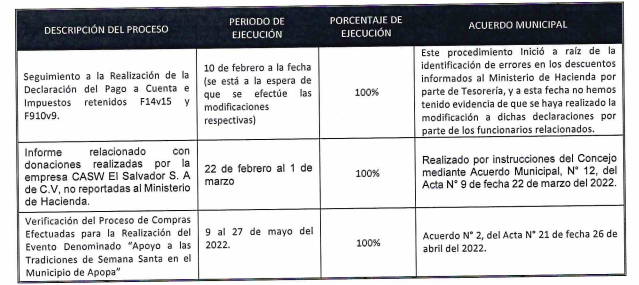 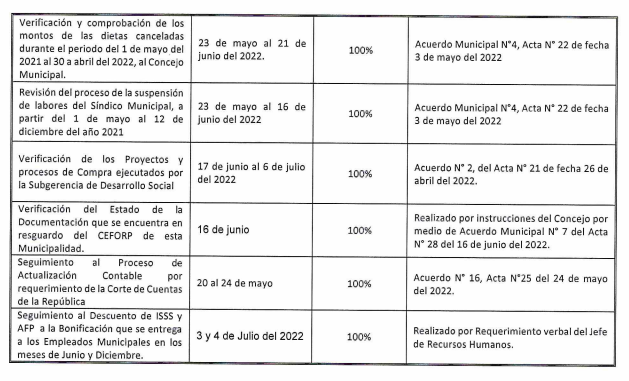 Por lo tanto, este Concejo Municipal Plural, habiendo deliberado el punto, por Mayoría de diez votos a favor y cuatro ausencias al momento de esta votación, por parte de los siguientes miembros del Concejo Municipal Plural: Dra. Jennifer Esmeralda Juárez García, Alcaldesa Municipal, Sergio Noel Monroy  Martínez, Síndico Municipal, Sr. Susana Yamileth Hernández Cardoza, Séptima Regidora Propietaria y Sr. Rafael Antonio Ardón Jule, Noveno Regidor Propietario.  ACUERDA: Autorizar al AUDITOR INTERNO de esta municipalidad, realice la “MODIFICACIÓN II DEL PLAN ANUAL DE TRABAJO DE LA UNIDAD DE AUDITORIA INTERNA, CORRESPONDIENTE AL EJERCICIO FISCAL DEL 1 DE ENERO AL 31 DE DICIEMBRE DEL AÑO 2022”, de la unidad de Auditoria Interna .-CERTIFÍQUESE Y COMUNÍQUESE.- “ACUERDO MUNICIPAL NÚMERO ONCE”. El Concejo Municipal en uso de sus facultades legales, de conformidad a los Arts., 203, 204 y 235  de la Constitución de la República, Art. 30 numeral 4, 14, Art. 31 numeral 4) del Código Municipal. Expuesto en el punto número catorce de la agenda de esta sesión, el cual corresponde a Participación de la Gerente Administrativa, por medio de la cual solicita la aprobación de la Creación del Departamento de Proyectos Estratégicos, y manifiesta que es necesario que este departamento creado y el Departamento de Desarrollo Económico Territorial, se encuentre bajo la dependencia; de la Dirección de Gestión y Cooperación, por lo cual presenta para su debida aprobación la Estructura Organizativa Alcaldía Municipal de Apopa” Por lo tanto, El Concejo Municipal Plural, en uso de las facultades legales, y habiendo deliberado el punto, por MAYORÍA de ocho votos a favor, tres votos salvados por parte de los siguientes miembros del Concejo: Sr. Damián Cristóbal Serrano Ortiz, Segundo Regidor Propietario, manifestando literalmente lo siguiente: “Voto en contra por seguimiento al traslado de las unidades que por ley dependen del Alcalde”, Sr. Carlos Alberto Palma Fuentes, Sexto Regidor Propietario, manifestando literalmente lo siguiente: “por seguimiento voto en contra al traslado de las unidades que por ley dependen del Alcalde” y el Sr. Osmin de Jesús Menjivar González, Décimo Segundo Regidor Propietario, manifestando literalmente lo siguiente: “Voto en contra porque al momento de hacer los cambios mi voto fue en contra”, y tres ausencias al momento de esta votación por parte de los siguientes miembros del Concejo: Dra. Jennifer Esmeralda Juárez García, Alcaldesa Municipales, Sra. Susana Yamileth Hernández Cardoza, Séptima Regidora Propietaria, y el Sr. Rafael Antonio Ardon Jule, Noveno Regidor Propietario. ACUERDA: Primero: CREAR el DEPARTAMENTO DE PROYECTOS ESTRATÉGICOS, el cual estará bajo la dependencia de la Dirección de Gestión y Cooperación. Segundo: AUTORIZAR que el Departamento de Desarrollo Económico Territorial, quede bajo la dependencia; de la Dirección de Gestión y Cooperación. Tercero: AUTORIZAR al JEFE DE RECURSOS HUMANOS, para que realice las diligencias correspondientes con el objeto de efectuar las modificaciones en la planilla correspondiente. Cuarto: AUTORIZAR a la JEFA DE PRESUPUESTO para que realice las diligencias correspondientes con el objeto de efectuar las modificaciones correspondientes, de conformidad al numeral primero de este Acuerdo Municipal. Quinto: APRUÉBESE LA “ESTRUCTURA ORGANIZATIVA ALCALDÍA MUNICIPAL DE APOPA”, según el siguiente detalle:ESTRUCTURA ORGANIZATIVAALCALDIA MUNICIPAL DE APOPA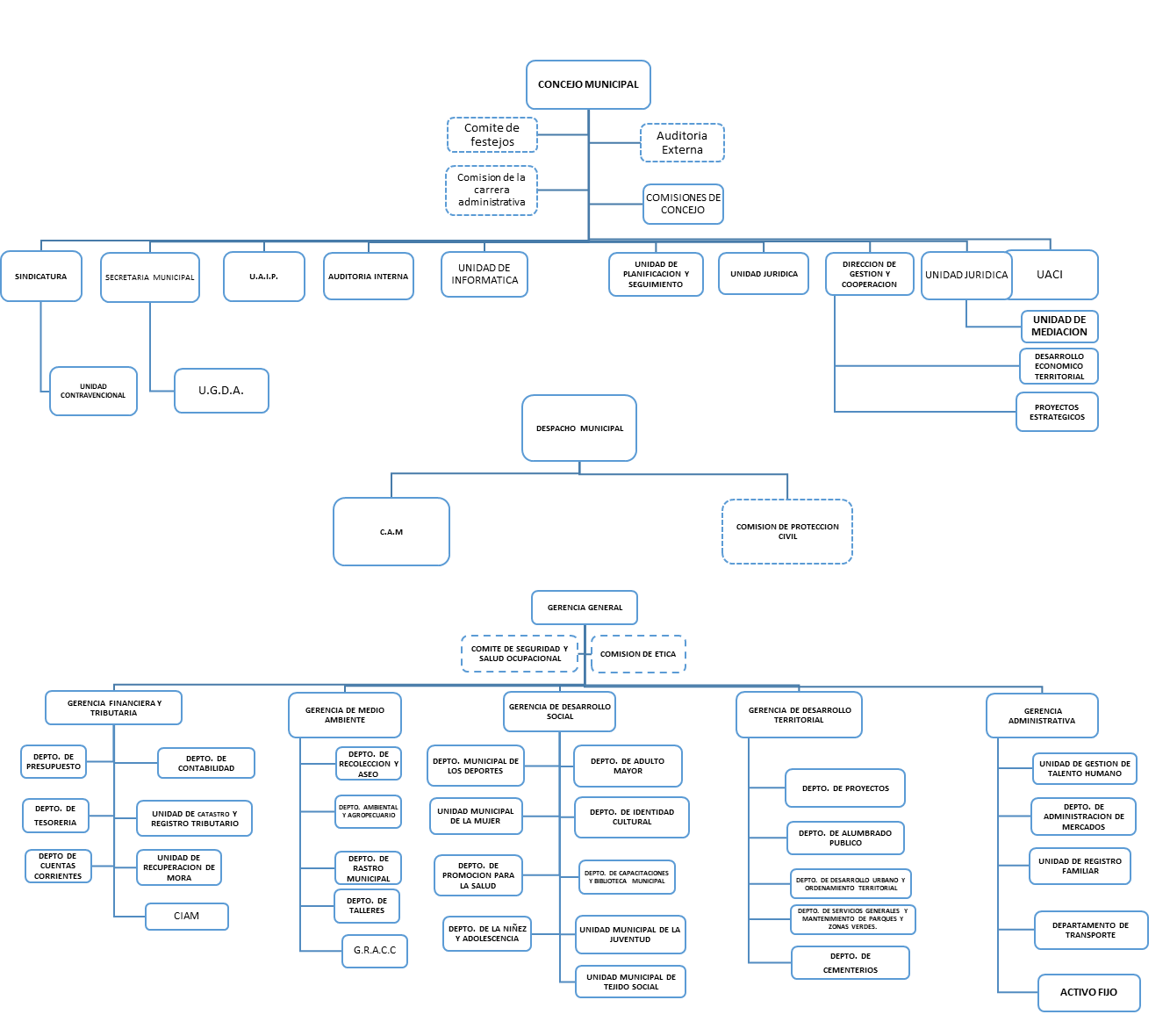 CERTIFÍQUESE Y COMUNIQUESE.- “ACUERDO MUNICIPAL NÚMERO DOCE”. El Concejo Municipal en uso de sus facultades legales, de conformidad a los Arts., 203, 204 y 235  de la Constitución de la República, Art. 30 numeral 4, 14, Art. 31 numeral 4) del Código Municipal. Expuesto en el punto número diez de la agenda de esta sesión, que consiste en participación de Jefa de CIAM. Se da lectura a Memorandum de fecha 23/08/2022, suscrito por el XXXXXX, Jefe de Registro del Estado Familiar; en el cual expone lo siguiente:Según Acuerdo Municipal, número Doce del Acta Número Doce, de la Sesión Ordinaria de fecha quince de marzo del presente año, mediante el cual acordaron, renombrar la plaza del Registrador del REF, del Centro Integral de Atención Municipal (CIAM), nombrando a la XXXXXXX como REGISTRADOR DEL REF. CIAM.De conformidad a memorando de fecha veintitrés de agosto del presente año en el cual, la XXXXXX, Gerente Administrativo de esta Municipalidad solicita a este registro que elabore escrito solicitándole al Concejo  Municipal apruebe y autorice la delegación de la firma del Jefe del Registro del Estado Familiar de esta Municipalidad.En relación a los literales a y b antes relacionados; tengo a bien solicitarle al Honorable Concejo Municipal Plural, emita Acuerdo Delegando la firma del Jefe del Registro del Estado Familiar de esta Municipalidad a la señora XXXXXX, para que pueda sustituir las firmas que sean necesarias, en las emisiones de certificaciones y auténticas de: Certificaciones y auténticas:Partidas de NacimientosPartidas de DivorciosPartidas de DefuncionesPartidas de MatrimoniosPartidas de Uniones no Matrimoniales.Constancias:Constancias de SolteríaConstancias de MatrimonioConstancias de Uniones no MatrimonialesConstancias no Asentamientos de NacimientosConstancias No Asentamientos de DefunciónConstancia de No Asentamientos de MatrimoniosConstancias Oficiales.Así mismo en todas las actuaciones antes mencionadas, se tiene que establecer en las certificaciones de la siguiente manera: Tal como lo establece el artículo 48, inciso primero y segundo de la Ley de Procedimientos Administrativos, ya que este último tiene los conocimientos necesarios en cuanto a derecho corresponden, la experiencia necesaria y suficiente correspondiente para poder sustituir mi firma y representar a este Registros del Estado Familiar en el Centro Integral de Atención Municipal (CIAM).Todas las actuaciones tienen que mencionarse de la siguiente manera: XXXXXXXXXXXXXXXXX PORJefe del Registro del Estado Familiar.Por tanto, este Concejo Municipal Plural, en uso de sus facultades legales y habiendo deliberado el punto, por MAYORÍA de NUEVE VOTOS A FAVOR, dos votos salvados por parte de los concejales: Damián Cristóbal Serrano Ortiz, Segundo Regidor Propietario; manifestando literalmente lo siguiente: “Voto en contra por no tener claridad del punto 10“ y del señor Carlos Alberto Palma Fuentes, Sexto Regidor Propietario; manifestando literalmente lo siguiente: “Voto en contra por no tener claridad en el punto 10“ y TRES AUSENCIAS al momento de esta votación por parte de la Doctora Jennifer Esmeralda Juárez García, Alcaldesa Municipal; señora Susana Yamileth Hernández Cardoza, Séptima Regidora Propietaria y por el señor Rafael Antonio Ardon Jule, Noveno Regidor Propietario. ACUERDA: Primero: DELEGAR, la firma del Jefe del Registro del Estado Familiar de esta Municipalidad a la señora XXXXXXXXXX, para que pueda sustituir las firmas que sean necesarias, en las emisiones de las certificaciones y auténticas detalladas en la parte superior de este Acuerdo;  como lo establece el artículo 48 inciso primero y segundo de la Ley de Procedimientos Administrativos; por tener los conocimientos necesarios en cuanto a derecho corresponden, la experiencia necesaria y suficiente correspondiente para poder sustituir la firma del Jefe del REF y representarla en el Centro Integral de Atención Municipal (CIAM); ASÍ MISMO, deberá de suscribir todos los actos con la anotación “POR”, seguido del nombre y cargo del superior Jerárquico. Segundo: Quedando autorizado el Jefe de la Unidad de Informática de esta Municipalidad; para que realice los cambios necesarios para que se establezca la firma delegada a la XXXXXX en los sistemas SIM2.0 y REF.3. Tercero: Autorícese al Registro Nacional de Personas Naturales (RNPN), para que adicione y  realice el registro del nuevo delegado de firmas, aprobado en el numeral primero de este Acuerdo Municipal. CERTIFIQUESE Y COMUNIQUESE. “ACUERDO MUNICIPAL NÚMERO TRECE”. El Concejo Municipal en uso de sus facultades legales, de conformidad a los Arts., 203, 204 y 235  de la Constitución de la República, Art. 30 numeral 4, 14, Art. 31 numeral 4) del Código Municipal. Expuesto en el punto número cuatro de la agenda de esta sesión, Informe de Comisiones,  por medio del cual el señor Jonathan Bryan Gómez Cruz, Quinto Regidor Propietario y Coordinador de la Comisión de Mesa de Trabajo, para Analizar y Revisar El Organigrama Municipal, Manual Descriptor de Cargos y Categorías y El Manual de Organizaciones y Funciones; presentando al Pleno, el recomendable el cual se inserta al cuerpo de este Acuerdo: CONSIDERANDO: Que en fecha 26 de julio del presente  el XXXXXX, presento su renuncia al cargo  de apoderado legal judicial de la municipal de apopa, que a la fecha no se ha nombrado ni contratado el nuevo apoderad legal judicial de esta municipalidad, que es necesario contratar a la mayor  brevedad posible la persona idónea para que ocupe el cargo de apoderado judicial de esta municipalidadPor lo anterior reunidos el día jueves dieciocho de agosto en las instalaciones del salón del concejo municipal los miembros del concejo municipal que conforman la mesa técnica.Por tal razón el Coordinador de la mesa técnica posterior de  revisar  diferentes evaluaciones de candidatos a participar para ocupar dicho cargo de Apoderado Legal Judicial  de la Municipalidad, por lo tanto habiendo analizado cada curriculum, los cuales son: a) XXXXX , Licenciado en Ciencias Jurídicas , b) XXXXX, Abogado de La Republica, c) XXXX, Abogado de La Republica y d) XXXXXXX, notario y escritor jurídico penal , posterior a la evaluación, se efectúa la  recomendación para el Pleno de la siguiente manera: Asígnesele el cargo de Apoderado Legal Judicial  al señor XXXXXX, en la cual se solicita sea incorporado a la administración municipal por un periodo de prueba de tres meses siendo este XXXXX,  el cual cumple con la experiencia, experticia y pericia para el desempeño de funciones inherentes al cargo de Apodera Legal Judicial a razón que la selección y evaluación para la contratación se debe meramente  que al  no contar con el personal calificado en el desempeño de las actividades jurisdiccionales le ha generado a la administración municipal, transgredir leyes, procedimiento administrativos y el incumplimiento de plazos, tiempos contractuales  de respuesta jurídicas,  incumpliendo al no emitir resoluciones judiciales y el incumplimiento de respuesta lo que ese traduce a favor del solicitante por la figura legal de la L.P.A  silencio administrativo, de igual forma el concejo municipal plural  requiere de las opiniones jurídicas que se emiten desde el apoderado legal judicial  para la toma de decisiones convenientes al municipio y la administración municipal,  la falta de contratación del apoderado legal judicial trasgrede la buena marcha y funcionamiento jurídico municipal. Anexo;  curriculum vitaePor tanto este Concejo Municipal, CONSIDERANDO: I. Que en Acuerdo Municipal Numero Veintiséis del Acta Numero Treinta y Seis de fecha doce de agosto del año dos mil veintidós, se acepta la RENUNCIA IRREVOCABLE, del XXXXXXX en el cargo de APODERADO GENERAL Y JUDICIAL, a partir del veintiséis de julio del año dos mil veintidós. II. Que a partir del veintiséis de julio del presente año, el Departamento Jurídico de esta Municipalidad se encuentra acéfala. III. Viendo la necesidad de nombrar al Apoderado General y Judicial de esta Municipalidad, para el buen funcionamiento de la Administración Municipal; este Concejo Municipal Plural, en uso de sus facultades legales y habiendo deliberado el punto. Por MAYORÍA de ONCE VOTOS A FAVOR y TRES AUSENCIAS al momento de esta votación por parte de la Doctora Jennifer Esmeralda Juárez García, Alcaldesa Municipal; señora Susana Yamileth Hernández Cardoza, Séptima Regidora Propietaria y por el señor Rafael Antonio Ardon Jule, Noveno Regidor Propietario. ACUERDA: Primero: ACEPTAR,  Recomendable presentada por el señor Jonathan Bryan Gómez Cruz, Quinto Regidor Propietario, y Coordinador de la Comisión de Mesa de Trabajo, para Analizar y Revisar El Organigrama Municipal, Manual Descriptor de Cargos y Categorías y El Manual de Organizaciones y Funciones referente al nombramiento del Apoderado General y Judicial de la Municipalidad. Segundo: NOMBRAR al MDT y Licenciado en Ciencias Jurídicas XXXXX,  como APODERADO GENERAL Y JUDICIAL DE ESTA MUNICIPALIDAD, por un periodo de prueba de tres meses a partir del veinticinco de agosto del presente año, quien devengará el salario establecido en el Presupuesto Municipal Vigente. Tercero: AUTORÍCESE al DEPARTAMENTO DE RECURSOS HUMANOS, para que realice las diligencias correspondientes, con el objeto de modificar el detalle de plazas en la planilla correspondiente. Cuarto: AUTORÍCESE al DEPARTAMENTO DE PRESUPUESTO MUNICIPAL, para que realice las diligencias correspondientes, con el objeto de efectuar las modificaciones correspondientes al Presupuesto Municipal Vigente.- Fondos con aplicación al específico y expresión Presupuestaria Municipal vigente, que se comprobara como lo establece el artículo 78 del Código Municipal.- CERTIFIQUESE Y COMUNIQUESE.-  ACUERDO MUNICIPAL NÚMERO CATORCE”. El Concejo Municipal en uso de sus facultades legales, de conformidad al art. 86 inciso final, 203, 204 y 235 de la Constitución de la República, art. 30 numeral 4) 14) art. 31 numeral 4) y el art. 91 del Código Municipal. Expuesto en el punto número once, que consiste en participación del XXXXX; Jefe de UACI, solicitando al Honorable Concejo Municipal Plural, aprobación de adjudicaciones de requerimientos correspondientes al DEPARTAMENTO DE TALLERES, por un monto total de  $3,817.57, y proponiendo al administrador de la orden de compra o contrato  a la señora  XXXXX, con fuente de financiamiento: FONDOS PROPIOS. Este Concejo Municipal Plural, en uso de sus facultades legales y habiendo deliberado el punto, por MAYORIA de DIEZ VOTOS A FAVOR y CUATRO AUSENCIAS al momento de esta votación por parte de la Doctora Jennifer Esmeralda Juárez García, Alcaldesa Municipal; Licenciado Sergio Noel Monroy Martínez, Síndico Municipal, (por asistir a cita médica al ISSS), señora Susana Yamileth Hernández Cardoza, Séptima Regidora Propietaria y por el señor Rafael Antonio Ardon Jule, Noveno Regidor PropietarioACUERDA: Primero: APROBAR adjudicación de requerimiento correspondiente al DEPARTAMENTO DE TALLERES, por un monto total de  $3,817.57, con fuente de financiamiento: FONDOS PROPIOS. Segundo: Autorizar al Tesorero Municipal para que erogue la cantidad de: TRES MIL OCHOCIENTOS DIECISIETE DÓLARES CON CINCUENTA Y SIETE CENTAVOS DE LOS ESTADOS UNIDOS DE NORTEAMÉRICA ($3,817.57), de la Cuenta Corriente Numero 480005924 MUNICIPALIDAD DE APOPA, RECURSOS PROPIOS, Banco Hipotecario de El Salvador, S.A., y emita cheque a nombre de los proveedores según los siguientes cuadros:Tercero: Nombrar al administrador de la orden de compra o contrato  a la señora XXXX. Quedado autorizada la Jefa de Presupuesto para que realice la reprogramación presupuestaria si fuera necesaria. Fondos con aplicación al específico y expresión  presupuestaria  vigente  que  se comprobara como lo establece el Art.78 del Código Municipal. CERTIFÍQUESE Y COMUNÍQUESE. ACUERDO MUNICIPAL NÚMERO QUINCE”. El Concejo Municipal en uso de sus facultades legales, de conformidad al art. 86 inciso final, 203, 204 y 235 de la Constitución de la República, art. 30 numeral 4) 14) art. 31 numeral 4) y el art. 91 del Código Municipal. Expuesto en el punto número once, que consiste en participación del Licenciado Cristian Omar Mira; Jefe de UACI, solicitando al Honorable Concejo Municipal Plural, aprobación de adjudicaciones de requerimientos correspondientes al DEPARTAMENTO DEL ADULTO MAYOR, por un monto total de  $2,546.66, y proponiendo al administrador de la orden de compra o contrato  a la señora XXXX, con fuente de financiamiento: FONDOS PROPIOS. Este Concejo Municipal Plural, en uso de sus facultades legales y habiendo deliberado el punto, por MAYORIA de DIEZ VOTOS A FAVOR y CUATRO AUSENCIAS al momento de esta votación por parte de la Doctora Jennifer Esmeralda Juárez García, Alcaldesa Municipal; Licenciado Sergio Noel Monroy Martínez, Síndico Municipal, señora Susana Yamileth Hernández Cardoza, Séptima Regidora Propietaria y por el señor Rafael Antonio Ardon Jule, Noveno Regidor Propietario. ACUERDA: Primero: APROBAR adjudicación de requerimiento correspondiente al DEPARTAMENTO DEL ADULTO MAYOR, por un monto total de  $2,546.66, con fuente de financiamiento: FONDOS PROPIOS. Segundo: Autorizar al Tesorero Municipal para que erogue la cantidad de: DOS MIL QUINIENTOS CUARENTA Y SEIS DÓLARES CON SESENTA Y SEIS CENTAVOS DE LOS ESTADOS UNIDOS DE NORTEAMÉRICA ($2,546.66), de la Cuenta Corriente Numero 480005924 MUNICIPALIDAD DE APOPA, RECURSOS PROPIOS, Banco Hipotecario de El Salvador, S.A., y emita cheque a nombre de los proveedores según los siguientes cuadros:Tercero: Nombrar al administrador de la orden de compra o contrato  a la señora XXXXXXXX. Quedado autorizada la Jefa de Presupuesto para que realice la reprogramación presupuestaria si fuera necesaria. Fondos con aplicación al específico y expresión  presupuestaria  vigente  que  se comprobara como lo establece el Art.78 del Código Municipal. CERTIFÍQUESE Y COMUNÍQUESE. “ACUERDO MUNICIPAL NÚMERO DIECISÉIS”. El Concejo Municipal en uso de sus facultades legales, de conformidad a los Arts., 203, 204 y 235  de la Constitución de la República, Art. 30 numeral 4, 14, Art. 31 numeral 4) y 91) del Código Municipal. Expuesto en el punto número quince de la agenda de esta sesión, el cual corresponde a Participación del Jefe de Recursos Humanos, por medio de la cual manifestando que en vista de la urgencia en el proceso de compra del calzado para los empleados de campo de la Municipalidad; la cantidad presupuestada en su Plan Operativo Anual 2022 (POA), para dicho proceso es de 310 pares de zapatos con un monto estimado de $24,800.00; y debido al incremento de los precios y la incorporación de empleados (personal reinstalado) en la Municipalidad se ha incrementado a 330 la cantidad de zapatos; por lo cual solicita aprobación para que sea reforzado el presupuesto del Departamento de Recursos Humanos con $10,200.00 provenientes del Presupuesto del Concejo Municipal, incrementando el especifico numero 54104 010208 por $10,200.00, con la finalidad de agilizar el proceso de compra del insumo en mención. Por lo tanto, El Concejo Municipal Plural, en uso de las facultades legales, y habiendo deliberado el punto, por MAYORÍA de diez votos a favor y cuatro ausencias al momento de esta votación por parte de los siguientes miembros del Concejo: Dra. Jennifer Esmeralda Juárez García, Alcaldesa Municipales, Lic. Sergio Noel Monroy Martínez, Síndico Municipal, Sra. Susana Yamileth Hernández Cardoza, Séptima Regidora Propietaria, y el Sr. Rafael Antonio Ardon Jule, Noveno Regidor Propietario. ACUERDA: AUTORÍCESE a la Jefa de Presupuesto, para que realice las diligencias correspondientes con el objeto de efectuar Reprogramación Presupuestaria, en el sentido de asignar del Presupuesto de Concejo Municipal la Cantidad de DIEZ MIL DOSCIENTOS DÓLARES EXACTOS DE LOS ESTADOS UNIDOS DE NORTE AMÉRICA ($10,200.00), e INCREMENTAR el especifico numero 54104 010208 del Presupuesto del Departamento de Recursos Humanos, por $10,200.00, la cual es con el objeto de adquirir 20 pares de zapatos con un valor aproximado de $100.00 cada uno, para ser utilizados por el personal de campo de la Municipalidad.- Fondos con aplicación al específico y expresión Presupuestaria Municipal vigente, que se comprobara como lo establece el artículo 78 del Código Municipal.- CERTIFÍQUESE Y COMUNIQUESE.- HAGO CONSTAR: I. Que la DRA. JENNIFER ESMERALDA JUÁREZ GARCÍA, ALCALDESA MUNICIPAL: deja la siguiente constancia en esta Acta, que literalmente dice: “Hago constar: Según establece el art. 44 todos los miembros del Concejo están obligados a asistir puntualmente a las sesiones con voz y voto y no podrán retirarse de las mismas una vez dispuesta la votación pero si algún  miembro su cónyuge o pariente dentro del tercer grado de consanguinidad o segundo  de afinidad tuviere interés personal en el negocio de que se trata, deberá obtenerse de emitir su voto, retirándose de la sesión mientras se resuelve el asunto incorporándose posteriormente de la misma, en caso de ausencia de un propietario según art. 41. Para celebrar sesión se necesita que concurra  por lo menos  la mitad más uno  de los miembros propietarios del concejo. La ausencia de un propietario se suplirá por cualquiera de los suplentes a efecto de formar el quórum. Al inicio de esta sesión el secretario municipal informa que el sr. Síndico Municipal se ausentara de la Sesión por motivos de salud teniendo este cita en el seguro social a las 11 a.m, situación en la cual es incierto en que momento el podrá o no incorporarse a la sesión  por tanto según establece el Codi, Mun. En conjunto con los concejales Damián Serrano, Carlos Palma, Susana Cardoza y Rafael Ardon y mi persona solicitamos que el Concejal Francisco Luna, asuma votación siendo negado por el resto de concejo, por tanto, suspendo sesión por principio y falta de legalidad de la misma”. II. Que la SEÑORA SUSANA YAMILETH HERNÁNDEZ CARDOZA, SÉPTIMA REGIDOR PROPIETARIA; deja la siguiente constancia en esta Acta, que literalmente dice: 10:25 a.m, se suspende la sesión en la lectura de acta 27 pero se continúa con la sesión a pesar que la alcaldesa hace dicha suspensión nuevamente se le pregunta al síndico si vendrá y él dice que no Quorum no se tiene. La sesión 38 es ilegal pues no está la alcaldesa ni el síndico Municipal” III. Que el SEÑOR JOSÉ MAURICIO LÓPEZ RIVAS, SEGUNDO REGIDOR SUPLENTE; deja la siguiente constancia en esta Acta, que literalmente dice: “Hago constar que en la sesión se suspendió a 10: am, por lo que se pide a petición de la alcaldesa que suba es el señor Lic. Luna pero se le negó su participación, el cual por falta de lograr el cuórum de igual no lo designaron” IV. Que la SEÑORA STEPHANNY ELIZABETH MÁRQUEZ BOJAS, TERCERA REGIDORA SUPLENTE; deja la siguiente constancia en esta Acta, que literalmente dice: “Hago constar que terminando la lectura del acta 27 la Alcaldesa suspende sesión por principio de legalidad, ya que al señor Síndico se le ha hecho costumbre decir que llegara tarde a reunión de Concejo y  no se sube el suplente correspondiente, suspendiendo la reunión a las 10: 25am”. V. Que el LICENCIADO JOSÉ FRANCISCO LUNA VÁSQUEZ PRIMER REGIDOR PROPIETARIO; deja la siguiente constancia en esta Acta, que literalmente dice: “10:25 am, la señora alcaldesa suspende la sesión de concejo debido a que no se sometió a votación la sustitución del Síndico Municipal, por lo que me retiro de esta sesión. Hago constar por ilegalidad de la reunión”. VI. Que la SEÑORA SUSANA YAMILETH HERNÁNDEZ CARDOZA, SÉPTIMA REGIDOR PROPIETARIA; deja la siguiente constancia en esta Acta, que literalmente dice: “Mi voto  es a favor de que el concejal Francisco Luna, suba pues el señor Sergio Noel Monroy (Síndico), no está presente y según Art. 44 del Código Municipal, deben estar presente, sumado a ello se le llama al señor síndico y el confirma su no asistencia a la sesión la alcaldesa hace las debidas observaciones pero dicha votación y observaciones no son tomadas en cuenta, y no habiendo quórum deciden segur con la sesión”. VII. Que la RAFAEL ANTONIO ARDON JULE, NOVENO REGIDOR PROPIETARIO; deja la siguiente constancia en esta Acta, que literalmente dice: “Hago constar que en ausencia del síndico municipal yo vote a favor para que subiera Francisco Luna a la votación, la cual no paso porque la mayoría voto en contra” VIII. Que la Sra. Lesby Sugey Miranda Portillo, Tercera Regidora Propietario, deja la siguiente constancia en esta Acta, que literalmente dice: “Hago constar que este día Martes 23 de Agosto 2022 a las 10:54 la señora Alcaldesa Jennifer Esmeralda Juárez Gracia, abandono la sesión por no subir un suplente, habiendo más del 80% de Quorum más 1 según el Artículo 41 – 1 del Código Municipal, ya que son 3 ocasiones que se realiza el mismo acto. Teniendo un escrito de ausencia por un par de Horas del Señor Síndico Municipal”. Y no habiendo más que hacer constar se cierra la sesión a las diecisiete horas con treinta minutos del día martes veintitrés de agosto del año dos mil veintidós. Y para constancia firmamos. Dra. Jennifer Esmeralda Juárez García,             Alcaldesa Municipal;                                                Lic. Sergio Noel Monroy Martínez,                                                                                                          Síndico Municipal; Sra. Carla María Navarro Franco,    Primera Regidora Propietaria;                                              Sr. Damián Cristóbal Serrano Ortiz,                                                                                                     Segundo Regidor Propietario; Sra. Lesby Sugey Miranda Portillo, Tercera Regidora Propietaria;                                                    Dra. Yany Xiomara Fuentes Rivas,  	                                                             Cuarta Regidora Propietaria, Sr. Jonathan Bryan Gómez Cruz, Quinto Regidor Propietario,                                                         Sr. Carlos Alberto Palma Fuentes,                      	                                                               Sexto Regidor Propietario; Sra. Susana Yamileth Hernández Cardoza,      Séptima Regidora Propietario;                                         Ing. Walter Arnoldo Ayala Rodríguez,           		     Octavo Regidor Propietario;Sr. Rafael Antonio Ardon Jule, Noveno Regidor Propietario;                                             Ing. Gilberto Antonio Amador Medrano,                                                                                                        Décimo Regidor Propietario;Sr. Bayron Eraldo Baltazar Martínez Barahona, Décimo Primer Regidor Propietario;                             Sr. Osmin de Jesús Menjivar González,  	                                                        Décimo Segundo Regidor Propietario; Lic. José Francisco Luna Vásquez,     Primer Regidor Suplente;                                                    Sr. José Mauricio López Rivas, 	Segundo Regidor Suplente;Sra. Stephanny Elizabeth Márquez Borjas,            Tercera Regidora Suplente                                          Sra. María del Carmen García, 	                                                              Cuarta Regidora Suplente.  Licenciado Ricardo Starlin Flores CisnerosSecretario Municipal.Nº ACTIVIDADESDESCRIPCION DE ACTIVIDADES1ESTUDIO DE AUDITORÍA TÉCNICO JURÍDICO PARA EVALUACIÓN DEL PROCESO DE SELECCIÓN DEL SOCIO ESTRATÉGICO PARA LA SEM  1CONTESTAR RECURSO DE RECONSIDERACIÓN DE LA EMPRESA CYEEMSAL EN RELACIÓN A LA SEM Y OTROS SI FUERAN NECESARIOS. 1SOCORRO JURÍDICOREQUERIMIENTO: 13REQUERIMIENTO: 13REQUERIMIENTO: 13REQUERIMIENTO: 13REQUERIMIENTO: 13REQUERIMIENTO: 13REQUERIMIENTO: 13REQUERIMIENTO: 13REQUERIMIENTO: 13REQUERIMIENTO: 13REQUERIMIENTO: 13REQUERIMIENTO: 13REQUERIMIENTO: 13REQUERIMIENTO: 13REQUERIMIENTO: 13REQUERIMIENTO: 13REQUERIMIENTO: 13REQUERIMIENTO: 13DEPARTAMENTO DE TALLERESDEPARTAMENTO DE TALLERESDEPARTAMENTO DE TALLERESDEPARTAMENTO DE TALLERESDEPARTAMENTO DE TALLERESDEPARTAMENTO DE TALLERESDEPARTAMENTO DE TALLERESDEPARTAMENTO DE TALLERESDEPARTAMENTO DE TALLERESDEPARTAMENTO DE TALLERESDEPARTAMENTO DE TALLERESDEPARTAMENTO DE TALLERESDEPARTAMENTO DE TALLERESDEPARTAMENTO DE TALLERESDEPARTAMENTO DE TALLERESDEPARTAMENTO DE TALLERESDEPARTAMENTO DE TALLERESDEPARTAMENTO DE TALLERESFUENTE DE FINANCIAMIENTO: FONDOS PROPIOSFUENTE DE FINANCIAMIENTO: FONDOS PROPIOSFUENTE DE FINANCIAMIENTO: FONDOS PROPIOSFUENTE DE FINANCIAMIENTO: FONDOS PROPIOSFUENTE DE FINANCIAMIENTO: FONDOS PROPIOSFUENTE DE FINANCIAMIENTO: FONDOS PROPIOSFUENTE DE FINANCIAMIENTO: FONDOS PROPIOSFUENTE DE FINANCIAMIENTO: FONDOS PROPIOSFUENTE DE FINANCIAMIENTO: FONDOS PROPIOSFUENTE DE FINANCIAMIENTO: FONDOS PROPIOSFUENTE DE FINANCIAMIENTO: FONDOS PROPIOSFUENTE DE FINANCIAMIENTO: FONDOS PROPIOSFUENTE DE FINANCIAMIENTO: FONDOS PROPIOSFUENTE DE FINANCIAMIENTO: FONDOS PROPIOSFUENTE DE FINANCIAMIENTO: FONDOS PROPIOSFUENTE DE FINANCIAMIENTO: FONDOS PROPIOSFUENTE DE FINANCIAMIENTO: FONDOS PROPIOSFUENTE DE FINANCIAMIENTO: FONDOS PROPIOSSE REQUIERE LA COMPRA PARA LOS CAMIONES COMPACTADORES EQUIPO 10, AÑO 1995, MOTOR *69GM2U0975495*, CHASIS 1HTSDRAR2TH343966, EQUIPO 1, AÑO 2015, MOTOR 470HM2U1611499, CHASIS 3HAMMAAR7FL531261, EQUIPO 2, AÑO 2015, MOTOR 470HM2U1611821, CHASIS 3HAMMAAR4FL575671, EQUIPO N18-480, AÑO 2016, MOTOR73786790, CHASIS 1FVACYCY0GHET5735, EQUIPO 44, AÑO 2009, MOTOR NGD DT-466 CONVENCIONAL, CHASIS 3HAMMAARX9L171892, PERTENECIENTES A ESTA MUNICIPALIDADSE REQUIERE LA COMPRA PARA LOS CAMIONES COMPACTADORES EQUIPO 10, AÑO 1995, MOTOR *69GM2U0975495*, CHASIS 1HTSDRAR2TH343966, EQUIPO 1, AÑO 2015, MOTOR 470HM2U1611499, CHASIS 3HAMMAAR7FL531261, EQUIPO 2, AÑO 2015, MOTOR 470HM2U1611821, CHASIS 3HAMMAAR4FL575671, EQUIPO N18-480, AÑO 2016, MOTOR73786790, CHASIS 1FVACYCY0GHET5735, EQUIPO 44, AÑO 2009, MOTOR NGD DT-466 CONVENCIONAL, CHASIS 3HAMMAARX9L171892, PERTENECIENTES A ESTA MUNICIPALIDADSE REQUIERE LA COMPRA PARA LOS CAMIONES COMPACTADORES EQUIPO 10, AÑO 1995, MOTOR *69GM2U0975495*, CHASIS 1HTSDRAR2TH343966, EQUIPO 1, AÑO 2015, MOTOR 470HM2U1611499, CHASIS 3HAMMAAR7FL531261, EQUIPO 2, AÑO 2015, MOTOR 470HM2U1611821, CHASIS 3HAMMAAR4FL575671, EQUIPO N18-480, AÑO 2016, MOTOR73786790, CHASIS 1FVACYCY0GHET5735, EQUIPO 44, AÑO 2009, MOTOR NGD DT-466 CONVENCIONAL, CHASIS 3HAMMAARX9L171892, PERTENECIENTES A ESTA MUNICIPALIDADSE REQUIERE LA COMPRA PARA LOS CAMIONES COMPACTADORES EQUIPO 10, AÑO 1995, MOTOR *69GM2U0975495*, CHASIS 1HTSDRAR2TH343966, EQUIPO 1, AÑO 2015, MOTOR 470HM2U1611499, CHASIS 3HAMMAAR7FL531261, EQUIPO 2, AÑO 2015, MOTOR 470HM2U1611821, CHASIS 3HAMMAAR4FL575671, EQUIPO N18-480, AÑO 2016, MOTOR73786790, CHASIS 1FVACYCY0GHET5735, EQUIPO 44, AÑO 2009, MOTOR NGD DT-466 CONVENCIONAL, CHASIS 3HAMMAARX9L171892, PERTENECIENTES A ESTA MUNICIPALIDADSE REQUIERE LA COMPRA PARA LOS CAMIONES COMPACTADORES EQUIPO 10, AÑO 1995, MOTOR *69GM2U0975495*, CHASIS 1HTSDRAR2TH343966, EQUIPO 1, AÑO 2015, MOTOR 470HM2U1611499, CHASIS 3HAMMAAR7FL531261, EQUIPO 2, AÑO 2015, MOTOR 470HM2U1611821, CHASIS 3HAMMAAR4FL575671, EQUIPO N18-480, AÑO 2016, MOTOR73786790, CHASIS 1FVACYCY0GHET5735, EQUIPO 44, AÑO 2009, MOTOR NGD DT-466 CONVENCIONAL, CHASIS 3HAMMAARX9L171892, PERTENECIENTES A ESTA MUNICIPALIDADSE REQUIERE LA COMPRA PARA LOS CAMIONES COMPACTADORES EQUIPO 10, AÑO 1995, MOTOR *69GM2U0975495*, CHASIS 1HTSDRAR2TH343966, EQUIPO 1, AÑO 2015, MOTOR 470HM2U1611499, CHASIS 3HAMMAAR7FL531261, EQUIPO 2, AÑO 2015, MOTOR 470HM2U1611821, CHASIS 3HAMMAAR4FL575671, EQUIPO N18-480, AÑO 2016, MOTOR73786790, CHASIS 1FVACYCY0GHET5735, EQUIPO 44, AÑO 2009, MOTOR NGD DT-466 CONVENCIONAL, CHASIS 3HAMMAARX9L171892, PERTENECIENTES A ESTA MUNICIPALIDADSE REQUIERE LA COMPRA PARA LOS CAMIONES COMPACTADORES EQUIPO 10, AÑO 1995, MOTOR *69GM2U0975495*, CHASIS 1HTSDRAR2TH343966, EQUIPO 1, AÑO 2015, MOTOR 470HM2U1611499, CHASIS 3HAMMAAR7FL531261, EQUIPO 2, AÑO 2015, MOTOR 470HM2U1611821, CHASIS 3HAMMAAR4FL575671, EQUIPO N18-480, AÑO 2016, MOTOR73786790, CHASIS 1FVACYCY0GHET5735, EQUIPO 44, AÑO 2009, MOTOR NGD DT-466 CONVENCIONAL, CHASIS 3HAMMAARX9L171892, PERTENECIENTES A ESTA MUNICIPALIDADSE REQUIERE LA COMPRA PARA LOS CAMIONES COMPACTADORES EQUIPO 10, AÑO 1995, MOTOR *69GM2U0975495*, CHASIS 1HTSDRAR2TH343966, EQUIPO 1, AÑO 2015, MOTOR 470HM2U1611499, CHASIS 3HAMMAAR7FL531261, EQUIPO 2, AÑO 2015, MOTOR 470HM2U1611821, CHASIS 3HAMMAAR4FL575671, EQUIPO N18-480, AÑO 2016, MOTOR73786790, CHASIS 1FVACYCY0GHET5735, EQUIPO 44, AÑO 2009, MOTOR NGD DT-466 CONVENCIONAL, CHASIS 3HAMMAARX9L171892, PERTENECIENTES A ESTA MUNICIPALIDADSE REQUIERE LA COMPRA PARA LOS CAMIONES COMPACTADORES EQUIPO 10, AÑO 1995, MOTOR *69GM2U0975495*, CHASIS 1HTSDRAR2TH343966, EQUIPO 1, AÑO 2015, MOTOR 470HM2U1611499, CHASIS 3HAMMAAR7FL531261, EQUIPO 2, AÑO 2015, MOTOR 470HM2U1611821, CHASIS 3HAMMAAR4FL575671, EQUIPO N18-480, AÑO 2016, MOTOR73786790, CHASIS 1FVACYCY0GHET5735, EQUIPO 44, AÑO 2009, MOTOR NGD DT-466 CONVENCIONAL, CHASIS 3HAMMAARX9L171892, PERTENECIENTES A ESTA MUNICIPALIDADSE REQUIERE LA COMPRA PARA LOS CAMIONES COMPACTADORES EQUIPO 10, AÑO 1995, MOTOR *69GM2U0975495*, CHASIS 1HTSDRAR2TH343966, EQUIPO 1, AÑO 2015, MOTOR 470HM2U1611499, CHASIS 3HAMMAAR7FL531261, EQUIPO 2, AÑO 2015, MOTOR 470HM2U1611821, CHASIS 3HAMMAAR4FL575671, EQUIPO N18-480, AÑO 2016, MOTOR73786790, CHASIS 1FVACYCY0GHET5735, EQUIPO 44, AÑO 2009, MOTOR NGD DT-466 CONVENCIONAL, CHASIS 3HAMMAARX9L171892, PERTENECIENTES A ESTA MUNICIPALIDADSE REQUIERE LA COMPRA PARA LOS CAMIONES COMPACTADORES EQUIPO 10, AÑO 1995, MOTOR *69GM2U0975495*, CHASIS 1HTSDRAR2TH343966, EQUIPO 1, AÑO 2015, MOTOR 470HM2U1611499, CHASIS 3HAMMAAR7FL531261, EQUIPO 2, AÑO 2015, MOTOR 470HM2U1611821, CHASIS 3HAMMAAR4FL575671, EQUIPO N18-480, AÑO 2016, MOTOR73786790, CHASIS 1FVACYCY0GHET5735, EQUIPO 44, AÑO 2009, MOTOR NGD DT-466 CONVENCIONAL, CHASIS 3HAMMAARX9L171892, PERTENECIENTES A ESTA MUNICIPALIDADSE REQUIERE LA COMPRA PARA LOS CAMIONES COMPACTADORES EQUIPO 10, AÑO 1995, MOTOR *69GM2U0975495*, CHASIS 1HTSDRAR2TH343966, EQUIPO 1, AÑO 2015, MOTOR 470HM2U1611499, CHASIS 3HAMMAAR7FL531261, EQUIPO 2, AÑO 2015, MOTOR 470HM2U1611821, CHASIS 3HAMMAAR4FL575671, EQUIPO N18-480, AÑO 2016, MOTOR73786790, CHASIS 1FVACYCY0GHET5735, EQUIPO 44, AÑO 2009, MOTOR NGD DT-466 CONVENCIONAL, CHASIS 3HAMMAARX9L171892, PERTENECIENTES A ESTA MUNICIPALIDADSE REQUIERE LA COMPRA PARA LOS CAMIONES COMPACTADORES EQUIPO 10, AÑO 1995, MOTOR *69GM2U0975495*, CHASIS 1HTSDRAR2TH343966, EQUIPO 1, AÑO 2015, MOTOR 470HM2U1611499, CHASIS 3HAMMAAR7FL531261, EQUIPO 2, AÑO 2015, MOTOR 470HM2U1611821, CHASIS 3HAMMAAR4FL575671, EQUIPO N18-480, AÑO 2016, MOTOR73786790, CHASIS 1FVACYCY0GHET5735, EQUIPO 44, AÑO 2009, MOTOR NGD DT-466 CONVENCIONAL, CHASIS 3HAMMAARX9L171892, PERTENECIENTES A ESTA MUNICIPALIDADSE REQUIERE LA COMPRA PARA LOS CAMIONES COMPACTADORES EQUIPO 10, AÑO 1995, MOTOR *69GM2U0975495*, CHASIS 1HTSDRAR2TH343966, EQUIPO 1, AÑO 2015, MOTOR 470HM2U1611499, CHASIS 3HAMMAAR7FL531261, EQUIPO 2, AÑO 2015, MOTOR 470HM2U1611821, CHASIS 3HAMMAAR4FL575671, EQUIPO N18-480, AÑO 2016, MOTOR73786790, CHASIS 1FVACYCY0GHET5735, EQUIPO 44, AÑO 2009, MOTOR NGD DT-466 CONVENCIONAL, CHASIS 3HAMMAARX9L171892, PERTENECIENTES A ESTA MUNICIPALIDADSE REQUIERE LA COMPRA PARA LOS CAMIONES COMPACTADORES EQUIPO 10, AÑO 1995, MOTOR *69GM2U0975495*, CHASIS 1HTSDRAR2TH343966, EQUIPO 1, AÑO 2015, MOTOR 470HM2U1611499, CHASIS 3HAMMAAR7FL531261, EQUIPO 2, AÑO 2015, MOTOR 470HM2U1611821, CHASIS 3HAMMAAR4FL575671, EQUIPO N18-480, AÑO 2016, MOTOR73786790, CHASIS 1FVACYCY0GHET5735, EQUIPO 44, AÑO 2009, MOTOR NGD DT-466 CONVENCIONAL, CHASIS 3HAMMAARX9L171892, PERTENECIENTES A ESTA MUNICIPALIDADSE REQUIERE LA COMPRA PARA LOS CAMIONES COMPACTADORES EQUIPO 10, AÑO 1995, MOTOR *69GM2U0975495*, CHASIS 1HTSDRAR2TH343966, EQUIPO 1, AÑO 2015, MOTOR 470HM2U1611499, CHASIS 3HAMMAAR7FL531261, EQUIPO 2, AÑO 2015, MOTOR 470HM2U1611821, CHASIS 3HAMMAAR4FL575671, EQUIPO N18-480, AÑO 2016, MOTOR73786790, CHASIS 1FVACYCY0GHET5735, EQUIPO 44, AÑO 2009, MOTOR NGD DT-466 CONVENCIONAL, CHASIS 3HAMMAARX9L171892, PERTENECIENTES A ESTA MUNICIPALIDADSE REQUIERE LA COMPRA PARA LOS CAMIONES COMPACTADORES EQUIPO 10, AÑO 1995, MOTOR *69GM2U0975495*, CHASIS 1HTSDRAR2TH343966, EQUIPO 1, AÑO 2015, MOTOR 470HM2U1611499, CHASIS 3HAMMAAR7FL531261, EQUIPO 2, AÑO 2015, MOTOR 470HM2U1611821, CHASIS 3HAMMAAR4FL575671, EQUIPO N18-480, AÑO 2016, MOTOR73786790, CHASIS 1FVACYCY0GHET5735, EQUIPO 44, AÑO 2009, MOTOR NGD DT-466 CONVENCIONAL, CHASIS 3HAMMAARX9L171892, PERTENECIENTES A ESTA MUNICIPALIDADSE REQUIERE LA COMPRA PARA LOS CAMIONES COMPACTADORES EQUIPO 10, AÑO 1995, MOTOR *69GM2U0975495*, CHASIS 1HTSDRAR2TH343966, EQUIPO 1, AÑO 2015, MOTOR 470HM2U1611499, CHASIS 3HAMMAAR7FL531261, EQUIPO 2, AÑO 2015, MOTOR 470HM2U1611821, CHASIS 3HAMMAAR4FL575671, EQUIPO N18-480, AÑO 2016, MOTOR73786790, CHASIS 1FVACYCY0GHET5735, EQUIPO 44, AÑO 2009, MOTOR NGD DT-466 CONVENCIONAL, CHASIS 3HAMMAARX9L171892, PERTENECIENTES A ESTA MUNICIPALIDADADMINISTRADOR DE ORDEN DE COMPRA O CONTRATOITEMCANTIDADUNIDAD DE MEDIDADESCRIPCIÓN OFERTAS RECIBIDASOFERTAS RECIBIDASOFERTAS RECIBIDASOFERTAS RECIBIDASOFERTAS RECIBIDASOFERTAS RECIBIDASOFERTAS RECIBIDASOFERTAS RECIBIDASOFERTAS RECIBIDASOFERTA ECONOMICA RECOMENDADA POR LA UNIDAD SOLICITANTEJUSTIFICACION DE LA RECOMENDACIÓN PRESUPUESTADOFORMA DE PAGOADMINISTRADOR DE ORDEN DE COMPRA O CONTRATOITEMCANTIDADUNIDAD DE MEDIDADESCRIPCIÓN ALPINA LIMITADA DE CAPITAL VARIABLEALPINA LIMITADA DE CAPITAL VARIABLEALPINA LIMITADA DE CAPITAL VARIABLEBATERIAS SUPERIOR DE CENTRO AMERICA, S.A. DE C.V.BATERIAS SUPERIOR DE CENTRO AMERICA, S.A. DE C.V.BATERIAS SUPERIOR DE CENTRO AMERICA, S.A. DE C.V.SEMAC, S.A. DE C.V.SEMAC, S.A. DE C.V.SEMAC, S.A. DE C.V.OFERTA ECONOMICA RECOMENDADA POR LA UNIDAD SOLICITANTEJUSTIFICACION DE LA RECOMENDACIÓN PRESUPUESTADOFORMA DE PAGOADMINISTRADOR DE ORDEN DE COMPRA O CONTRATOITEMCANTIDADUNIDAD DE MEDIDADESCRIPCIÓN DESCRIPCIÓN PRECIO UNITARIOTOTALDESCRIPCIÓN PRECIO UNITARIOTOTALDESCRIPCION PRECIO UNITARIO  TOTAL ALPINA LIMITADA DE CAPITAL VARIABLE SE RECOMIENDA POR PRECIO $1,500.00CONTADOXXXXX110UNIDADBATERIAS DE 120 AMP DE TORNILLOBATERIAS ATLASBX USO AUT COMERCIAL P:9.708$107.30$1,073.00BATERIA DE 120 AMPERIOS 12 VOL DE TORNILLO "CARANTIA DE 12MESES 1 MES TOTAL DE CAMBIO Y 11 MESES PROPORCIONALES LIBRE DE MANTENIMIENTO"$109.00$1,090.00BATERIAS  MARCA RECORD 120 AMPERAJE , 12 VOLTIOS DE TORNILLO$152.55$1,525.50ALPINA LIMITADA DE CAPITAL VARIABLE SE RECOMIENDA POR PRECIO $1,500.00CONTADOTOTAL DE LA OFERTATOTAL DE LA OFERTATOTAL DE LA OFERTATOTAL DE LA OFERTATOTAL DE LA OFERTA$ 1.073.00$ 1.073.00$ 1.073.00$1,090.00$1,090.00$1,090.00$1,525.50$1,525.50$1,525.50ALPINA LIMITADA DE CAPITAL VARIABLE SE RECOMIENDA POR PRECIO $1,500.00CONTADOREQUERIMIENTO: 21REQUERIMIENTO: 21REQUERIMIENTO: 21REQUERIMIENTO: 21REQUERIMIENTO: 21REQUERIMIENTO: 21REQUERIMIENTO: 21REQUERIMIENTO: 21REQUERIMIENTO: 21REQUERIMIENTO: 21REQUERIMIENTO: 21REQUERIMIENTO: 21REQUERIMIENTO: 21REQUERIMIENTO: 21REQUERIMIENTO: 21DEPARTAMENTO DE TALLERESDEPARTAMENTO DE TALLERESDEPARTAMENTO DE TALLERESDEPARTAMENTO DE TALLERESDEPARTAMENTO DE TALLERESDEPARTAMENTO DE TALLERESDEPARTAMENTO DE TALLERESDEPARTAMENTO DE TALLERESDEPARTAMENTO DE TALLERESDEPARTAMENTO DE TALLERESDEPARTAMENTO DE TALLERESDEPARTAMENTO DE TALLERESDEPARTAMENTO DE TALLERESDEPARTAMENTO DE TALLERESDEPARTAMENTO DE TALLERESFUENTE DE FINANCIAMIENTO: FONDOS PROPIOSFUENTE DE FINANCIAMIENTO: FONDOS PROPIOSFUENTE DE FINANCIAMIENTO: FONDOS PROPIOSFUENTE DE FINANCIAMIENTO: FONDOS PROPIOSFUENTE DE FINANCIAMIENTO: FONDOS PROPIOSFUENTE DE FINANCIAMIENTO: FONDOS PROPIOSFUENTE DE FINANCIAMIENTO: FONDOS PROPIOSFUENTE DE FINANCIAMIENTO: FONDOS PROPIOSFUENTE DE FINANCIAMIENTO: FONDOS PROPIOSFUENTE DE FINANCIAMIENTO: FONDOS PROPIOSFUENTE DE FINANCIAMIENTO: FONDOS PROPIOSFUENTE DE FINANCIAMIENTO: FONDOS PROPIOSFUENTE DE FINANCIAMIENTO: FONDOS PROPIOSFUENTE DE FINANCIAMIENTO: FONDOS PROPIOSFUENTE DE FINANCIAMIENTO: FONDOS PROPIOSLLANTAS SOLICITADAS PARA EL EQUIPO 56, TIPO MINI CARGADOR BOBCAT, MOTOR V3300-TSE2716 CHASIS 526215045 MODELO S-220 Y PARA EL EQ. 81 MINI CARGADOR CATERPILLAR MODELO 242 D3 AMBOS PERTENECES A ESTA MUNICIPALIDADLLANTAS SOLICITADAS PARA EL EQUIPO 56, TIPO MINI CARGADOR BOBCAT, MOTOR V3300-TSE2716 CHASIS 526215045 MODELO S-220 Y PARA EL EQ. 81 MINI CARGADOR CATERPILLAR MODELO 242 D3 AMBOS PERTENECES A ESTA MUNICIPALIDADLLANTAS SOLICITADAS PARA EL EQUIPO 56, TIPO MINI CARGADOR BOBCAT, MOTOR V3300-TSE2716 CHASIS 526215045 MODELO S-220 Y PARA EL EQ. 81 MINI CARGADOR CATERPILLAR MODELO 242 D3 AMBOS PERTENECES A ESTA MUNICIPALIDADLLANTAS SOLICITADAS PARA EL EQUIPO 56, TIPO MINI CARGADOR BOBCAT, MOTOR V3300-TSE2716 CHASIS 526215045 MODELO S-220 Y PARA EL EQ. 81 MINI CARGADOR CATERPILLAR MODELO 242 D3 AMBOS PERTENECES A ESTA MUNICIPALIDADLLANTAS SOLICITADAS PARA EL EQUIPO 56, TIPO MINI CARGADOR BOBCAT, MOTOR V3300-TSE2716 CHASIS 526215045 MODELO S-220 Y PARA EL EQ. 81 MINI CARGADOR CATERPILLAR MODELO 242 D3 AMBOS PERTENECES A ESTA MUNICIPALIDADLLANTAS SOLICITADAS PARA EL EQUIPO 56, TIPO MINI CARGADOR BOBCAT, MOTOR V3300-TSE2716 CHASIS 526215045 MODELO S-220 Y PARA EL EQ. 81 MINI CARGADOR CATERPILLAR MODELO 242 D3 AMBOS PERTENECES A ESTA MUNICIPALIDADLLANTAS SOLICITADAS PARA EL EQUIPO 56, TIPO MINI CARGADOR BOBCAT, MOTOR V3300-TSE2716 CHASIS 526215045 MODELO S-220 Y PARA EL EQ. 81 MINI CARGADOR CATERPILLAR MODELO 242 D3 AMBOS PERTENECES A ESTA MUNICIPALIDADLLANTAS SOLICITADAS PARA EL EQUIPO 56, TIPO MINI CARGADOR BOBCAT, MOTOR V3300-TSE2716 CHASIS 526215045 MODELO S-220 Y PARA EL EQ. 81 MINI CARGADOR CATERPILLAR MODELO 242 D3 AMBOS PERTENECES A ESTA MUNICIPALIDADLLANTAS SOLICITADAS PARA EL EQUIPO 56, TIPO MINI CARGADOR BOBCAT, MOTOR V3300-TSE2716 CHASIS 526215045 MODELO S-220 Y PARA EL EQ. 81 MINI CARGADOR CATERPILLAR MODELO 242 D3 AMBOS PERTENECES A ESTA MUNICIPALIDADLLANTAS SOLICITADAS PARA EL EQUIPO 56, TIPO MINI CARGADOR BOBCAT, MOTOR V3300-TSE2716 CHASIS 526215045 MODELO S-220 Y PARA EL EQ. 81 MINI CARGADOR CATERPILLAR MODELO 242 D3 AMBOS PERTENECES A ESTA MUNICIPALIDADLLANTAS SOLICITADAS PARA EL EQUIPO 56, TIPO MINI CARGADOR BOBCAT, MOTOR V3300-TSE2716 CHASIS 526215045 MODELO S-220 Y PARA EL EQ. 81 MINI CARGADOR CATERPILLAR MODELO 242 D3 AMBOS PERTENECES A ESTA MUNICIPALIDADLLANTAS SOLICITADAS PARA EL EQUIPO 56, TIPO MINI CARGADOR BOBCAT, MOTOR V3300-TSE2716 CHASIS 526215045 MODELO S-220 Y PARA EL EQ. 81 MINI CARGADOR CATERPILLAR MODELO 242 D3 AMBOS PERTENECES A ESTA MUNICIPALIDADLLANTAS SOLICITADAS PARA EL EQUIPO 56, TIPO MINI CARGADOR BOBCAT, MOTOR V3300-TSE2716 CHASIS 526215045 MODELO S-220 Y PARA EL EQ. 81 MINI CARGADOR CATERPILLAR MODELO 242 D3 AMBOS PERTENECES A ESTA MUNICIPALIDADLLANTAS SOLICITADAS PARA EL EQUIPO 56, TIPO MINI CARGADOR BOBCAT, MOTOR V3300-TSE2716 CHASIS 526215045 MODELO S-220 Y PARA EL EQ. 81 MINI CARGADOR CATERPILLAR MODELO 242 D3 AMBOS PERTENECES A ESTA MUNICIPALIDADLLANTAS SOLICITADAS PARA EL EQUIPO 56, TIPO MINI CARGADOR BOBCAT, MOTOR V3300-TSE2716 CHASIS 526215045 MODELO S-220 Y PARA EL EQ. 81 MINI CARGADOR CATERPILLAR MODELO 242 D3 AMBOS PERTENECES A ESTA MUNICIPALIDADADMINISTRADOR DE ORDEN DE COMPRA O CONTRATOITEMCANTIDADUNIDAD DE MEDIDADESCRIPCIÓN OFERTAS RECIBIDASOFERTAS RECIBIDASOFERTAS RECIBIDASOFERTAS RECIBIDASOFERTAS RECIBIDASOFERTAS RECIBIDASOFERTA ECONOMICA RECOMENDADA POR LA UNIDAD SOLICITANTEJUSTIFICACION DE LA RECOMENDACIÓN PRESUPUESTADOFORMA DE PAGOADMINISTRADOR DE ORDEN DE COMPRA O CONTRATOITEMCANTIDADUNIDAD DE MEDIDADESCRIPCIÓN INDUSTRIAL PARTS S.A DE C.V.INDUSTRIAL PARTS S.A DE C.V.INDUSTRIAL PARTS S.A DE C.V.DISTRIBUIDORA COMERCIAL MENDOZA,  S.A DE C.V.DISTRIBUIDORA COMERCIAL MENDOZA,  S.A DE C.V.DISTRIBUIDORA COMERCIAL MENDOZA,  S.A DE C.V.OFERTA ECONOMICA RECOMENDADA POR LA UNIDAD SOLICITANTEJUSTIFICACION DE LA RECOMENDACIÓN PRESUPUESTADOFORMA DE PAGOADMINISTRADOR DE ORDEN DE COMPRA O CONTRATOITEMCANTIDADUNIDAD DE MEDIDADESCRIPCIÓN DESCRIPCIÓN PRECIO UNITARIOTOTALDESCRIPCIONPRECIO UNITARIOTOTALDISTRIBUIDORA COMERCIAL MENDOZA,  S.A DE C.V.SE RECOMIENDA LA COMPRA , POR EL TIPO DE GRAVADO $4,800.00CONTADOXXXX18UNIDADLLANTAS PARA MINI CARGADOR 16.5X16 DE 16 LONAS . DOBLE PROPOSITOLLANTA  12-16.5 14PR L-4 SKS-4$400.00$3,199.98LLANTAS 12X16.5 DE 12 PR HULK L5 ROKERA TUBELES MARCA GALAXY INDIA $425.00$3,400.00DISTRIBUIDORA COMERCIAL MENDOZA,  S.A DE C.V.SE RECOMIENDA LA COMPRA , POR EL TIPO DE GRAVADO $4,800.00CONTADOTOTAL DE LA OFERTATOTAL DE LA OFERTATOTAL DE LA OFERTATOTAL DE LA OFERTATOTAL DE LA OFERTA$3,199.98$3,199.98$3,199.98$3,400.00$3,400.00$3,400.00DISTRIBUIDORA COMERCIAL MENDOZA,  S.A DE C.V.SE RECOMIENDA LA COMPRA , POR EL TIPO DE GRAVADO $4,800.00CONTADOREQUERIMIENTO: 26REQUERIMIENTO: 26REQUERIMIENTO: 26REQUERIMIENTO: 26REQUERIMIENTO: 26REQUERIMIENTO: 26REQUERIMIENTO: 26REQUERIMIENTO: 26REQUERIMIENTO: 26REQUERIMIENTO: 26REQUERIMIENTO: 26REQUERIMIENTO: 26REQUERIMIENTO: 26REQUERIMIENTO: 26REQUERIMIENTO: 26DEPARTAMENTO DE TALLERESDEPARTAMENTO DE TALLERESDEPARTAMENTO DE TALLERESDEPARTAMENTO DE TALLERESDEPARTAMENTO DE TALLERESDEPARTAMENTO DE TALLERESDEPARTAMENTO DE TALLERESDEPARTAMENTO DE TALLERESDEPARTAMENTO DE TALLERESDEPARTAMENTO DE TALLERESDEPARTAMENTO DE TALLERESDEPARTAMENTO DE TALLERESDEPARTAMENTO DE TALLERESDEPARTAMENTO DE TALLERESDEPARTAMENTO DE TALLERESFUENTE DE FINANCIAMIENTO: FONDOS PROPIOSFUENTE DE FINANCIAMIENTO: FONDOS PROPIOSFUENTE DE FINANCIAMIENTO: FONDOS PROPIOSFUENTE DE FINANCIAMIENTO: FONDOS PROPIOSFUENTE DE FINANCIAMIENTO: FONDOS PROPIOSFUENTE DE FINANCIAMIENTO: FONDOS PROPIOSFUENTE DE FINANCIAMIENTO: FONDOS PROPIOSFUENTE DE FINANCIAMIENTO: FONDOS PROPIOSFUENTE DE FINANCIAMIENTO: FONDOS PROPIOSFUENTE DE FINANCIAMIENTO: FONDOS PROPIOSFUENTE DE FINANCIAMIENTO: FONDOS PROPIOSFUENTE DE FINANCIAMIENTO: FONDOS PROPIOSFUENTE DE FINANCIAMIENTO: FONDOS PROPIOSFUENTE DE FINANCIAMIENTO: FONDOS PROPIOSFUENTE DE FINANCIAMIENTO: FONDOS PROPIOSREPUESTOS SOLICITADOS PARA EL EQ.59 TIPO PICK UP MAZDA AÑO 2017, MOTOR P4AT218716, CHASIS: MM7UR4DB3HW561672, PLACA N9273, PROPIEDAD DE ESTA MUNICIPALIDADREPUESTOS SOLICITADOS PARA EL EQ.59 TIPO PICK UP MAZDA AÑO 2017, MOTOR P4AT218716, CHASIS: MM7UR4DB3HW561672, PLACA N9273, PROPIEDAD DE ESTA MUNICIPALIDADREPUESTOS SOLICITADOS PARA EL EQ.59 TIPO PICK UP MAZDA AÑO 2017, MOTOR P4AT218716, CHASIS: MM7UR4DB3HW561672, PLACA N9273, PROPIEDAD DE ESTA MUNICIPALIDADREPUESTOS SOLICITADOS PARA EL EQ.59 TIPO PICK UP MAZDA AÑO 2017, MOTOR P4AT218716, CHASIS: MM7UR4DB3HW561672, PLACA N9273, PROPIEDAD DE ESTA MUNICIPALIDADREPUESTOS SOLICITADOS PARA EL EQ.59 TIPO PICK UP MAZDA AÑO 2017, MOTOR P4AT218716, CHASIS: MM7UR4DB3HW561672, PLACA N9273, PROPIEDAD DE ESTA MUNICIPALIDADREPUESTOS SOLICITADOS PARA EL EQ.59 TIPO PICK UP MAZDA AÑO 2017, MOTOR P4AT218716, CHASIS: MM7UR4DB3HW561672, PLACA N9273, PROPIEDAD DE ESTA MUNICIPALIDADREPUESTOS SOLICITADOS PARA EL EQ.59 TIPO PICK UP MAZDA AÑO 2017, MOTOR P4AT218716, CHASIS: MM7UR4DB3HW561672, PLACA N9273, PROPIEDAD DE ESTA MUNICIPALIDADREPUESTOS SOLICITADOS PARA EL EQ.59 TIPO PICK UP MAZDA AÑO 2017, MOTOR P4AT218716, CHASIS: MM7UR4DB3HW561672, PLACA N9273, PROPIEDAD DE ESTA MUNICIPALIDADREPUESTOS SOLICITADOS PARA EL EQ.59 TIPO PICK UP MAZDA AÑO 2017, MOTOR P4AT218716, CHASIS: MM7UR4DB3HW561672, PLACA N9273, PROPIEDAD DE ESTA MUNICIPALIDADREPUESTOS SOLICITADOS PARA EL EQ.59 TIPO PICK UP MAZDA AÑO 2017, MOTOR P4AT218716, CHASIS: MM7UR4DB3HW561672, PLACA N9273, PROPIEDAD DE ESTA MUNICIPALIDADREPUESTOS SOLICITADOS PARA EL EQ.59 TIPO PICK UP MAZDA AÑO 2017, MOTOR P4AT218716, CHASIS: MM7UR4DB3HW561672, PLACA N9273, PROPIEDAD DE ESTA MUNICIPALIDADREPUESTOS SOLICITADOS PARA EL EQ.59 TIPO PICK UP MAZDA AÑO 2017, MOTOR P4AT218716, CHASIS: MM7UR4DB3HW561672, PLACA N9273, PROPIEDAD DE ESTA MUNICIPALIDADREPUESTOS SOLICITADOS PARA EL EQ.59 TIPO PICK UP MAZDA AÑO 2017, MOTOR P4AT218716, CHASIS: MM7UR4DB3HW561672, PLACA N9273, PROPIEDAD DE ESTA MUNICIPALIDADREPUESTOS SOLICITADOS PARA EL EQ.59 TIPO PICK UP MAZDA AÑO 2017, MOTOR P4AT218716, CHASIS: MM7UR4DB3HW561672, PLACA N9273, PROPIEDAD DE ESTA MUNICIPALIDADREPUESTOS SOLICITADOS PARA EL EQ.59 TIPO PICK UP MAZDA AÑO 2017, MOTOR P4AT218716, CHASIS: MM7UR4DB3HW561672, PLACA N9273, PROPIEDAD DE ESTA MUNICIPALIDADADMINISTRADOR DE ORDEN DE COMPRA O CONTRATOITEMCANTIDADUNIDAD DE MEDIDADESCRIPCIÓN OFERTAS RECIBIDASOFERTAS RECIBIDASOFERTAS RECIBIDASOFERTAS RECIBIDASOFERTAS RECIBIDASOFERTAS RECIBIDASOFERTA ECONOMICA RECOMENDADA POR LA UNIDAD SOLICITANTEJUSTIFICACION DE LA RECOMENDACIÓN PRESUPUESTADOFORMA DE PAGOADMINISTRADOR DE ORDEN DE COMPRA O CONTRATOITEMCANTIDADUNIDAD DE MEDIDADESCRIPCIÓN ALPINA, LIMITADA DE CAPITAL VARIABLEALPINA, LIMITADA DE CAPITAL VARIABLEALPINA, LIMITADA DE CAPITAL VARIABLEBERTHA LISSETTE LARA DE LOPEZ
(DISERSAL)BERTHA LISSETTE LARA DE LOPEZ
(DISERSAL)BERTHA LISSETTE LARA DE LOPEZ
(DISERSAL)OFERTA ECONOMICA RECOMENDADA POR LA UNIDAD SOLICITANTEJUSTIFICACION DE LA RECOMENDACIÓN PRESUPUESTADOFORMA DE PAGOADMINISTRADOR DE ORDEN DE COMPRA O CONTRATOITEMCANTIDADUNIDAD DE MEDIDADESCRIPCIÓN DESCRIPCIONPRECIO UNITARIOTOTALDESCRIPCIONPRECIO UNITARIOTOTALALPINA, LIMITADA DE CAPITAL VARIABLEPOR CUMPLIR CON TODOS LOS ITEMS  QUE SE HABIAN PEDIDO EN EL REQUERIMIENTO $555.00CONTADOXXXX11UNIDADFILTRO DE AIREFILTRO DE AIRE$16.72$16.72FILTRO DE AIRE, MARCA OSK O PMC$23.66$23.66ALPINA, LIMITADA DE CAPITAL VARIABLEPOR CUMPLIR CON TODOS LOS ITEMS  QUE SE HABIAN PEDIDO EN EL REQUERIMIENTO $555.00CONTADOXXXX21UNIDADFILTRO DE DIESELFILTRO DE ACEITE $8.00$8.00FILTRO DE DIESEL MARCA OSK O PMC$13.98$13.98ALPINA, LIMITADA DE CAPITAL VARIABLEPOR CUMPLIR CON TODOS LOS ITEMS  QUE SE HABIAN PEDIDO EN EL REQUERIMIENTO $555.00CONTADOXXXX31UNIDADFILTRO DE ACEITE FILTRO DE COMBUSTIBLE ELEMENTO$12.00$12.00FILTRO DE ACEITE MARCA OSK O PMC$10.98$10.98ALPINA, LIMITADA DE CAPITAL VARIABLEPOR CUMPLIR CON TODOS LOS ITEMS  QUE SE HABIAN PEDIDO EN EL REQUERIMIENTO $555.00CONTADOXXXX41UNIDADBATERIAS 12 VOLTIOS DE 90 AMP DE POSTEBATERIAS ATLASBX P 8.651)$148.54$148.54---ALPINA, LIMITADA DE CAPITAL VARIABLEPOR CUMPLIR CON TODOS LOS ITEMS  QUE SE HABIAN PEDIDO EN EL REQUERIMIENTO $555.00CONTADOXXXX51JUEGOPASTILLA DE FRENO DELANTERASPASTILLAS DE FRENO DEL$84.31$84.31JUEGO DE PASTILLAS DE FRENO DELANTERAS, MARCA KASHIMA$50.62$50.62ALPINA, LIMITADA DE CAPITAL VARIABLEPOR CUMPLIR CON TODOS LOS ITEMS  QUE SE HABIAN PEDIDO EN EL REQUERIMIENTO $555.00CONTADOXXXX61JUEGOZAPATAS DE FRENOZAPATAS DE FRENO PLUS$49.00$49.002 JUEGO DE ZAPATAS DE FRENOS, MARCA KASHIMA.$50.75$101.50ALPINA, LIMITADA DE CAPITAL VARIABLEPOR CUMPLIR CON TODOS LOS ITEMS  QUE SE HABIAN PEDIDO EN EL REQUERIMIENTO $555.00CONTADOXXXX71JUEGOZAPATAS DE FRENOZAPATAS DE FRENO PLUS$49.00$49.00--ALPINA, LIMITADA DE CAPITAL VARIABLEPOR CUMPLIR CON TODOS LOS ITEMS  QUE SE HABIAN PEDIDO EN EL REQUERIMIENTO $555.00CONTADOXXXX82UNIDADPOLVERA DE FLECHA EXTERNA KIT DE POLVERA DE FLECHA INT 82X85X78$13.00$26.00POLVERA DE FLECHA EXTERNA$21.50$43.00ALPINA, LIMITADA DE CAPITAL VARIABLEPOR CUMPLIR CON TODOS LOS ITEMS  QUE SE HABIAN PEDIDO EN EL REQUERIMIENTO $555.00CONTADOXXXX92UNIDADPOLVERA DE FLECHA INTERNAKIT DE POLVERA DE FLECHA EXT 23X85X78$12.00$24.00POLVERA DE FLECHA INTERNA$24.05$48.10ALPINA, LIMITADA DE CAPITAL VARIABLEPOR CUMPLIR CON TODOS LOS ITEMS  QUE SE HABIAN PEDIDO EN EL REQUERIMIENTO $555.00CONTADOTOTAL DE LA OFERTATOTAL DE LA OFERTATOTAL DE LA OFERTATOTAL DE LA OFERTATOTAL DE LA OFERTA$417.57$417.57$417.57$291.84$291.84$291.84ALPINA, LIMITADA DE CAPITAL VARIABLEPOR CUMPLIR CON TODOS LOS ITEMS  QUE SE HABIAN PEDIDO EN EL REQUERIMIENTO $555.00CONTADOTOTAL ADJUDICADO PARA TALLERES $3,817.57TOTAL ADJUDICADO PARA TALLERES $3,817.57TOTAL ADJUDICADO PARA TALLERES $3,817.57TOTAL ADJUDICADO PARA TALLERES $3,817.57TOTAL ADJUDICADO PARA TALLERES $3,817.57REQUERIMIENTO 19REQUERIMIENTO 19REQUERIMIENTO 19REQUERIMIENTO 19REQUERIMIENTO 19REQUERIMIENTO 19REQUERIMIENTO 19REQUERIMIENTO 19REQUERIMIENTO 19REQUERIMIENTO 19REQUERIMIENTO 19REQUERIMIENTO 19REQUERIMIENTO 19REQUERIMIENTO 19REQUERIMIENTO 19DEPARTAMENTO DEL ADULTO MAYORDEPARTAMENTO DEL ADULTO MAYORDEPARTAMENTO DEL ADULTO MAYORDEPARTAMENTO DEL ADULTO MAYORDEPARTAMENTO DEL ADULTO MAYORDEPARTAMENTO DEL ADULTO MAYORDEPARTAMENTO DEL ADULTO MAYORDEPARTAMENTO DEL ADULTO MAYORDEPARTAMENTO DEL ADULTO MAYORDEPARTAMENTO DEL ADULTO MAYORDEPARTAMENTO DEL ADULTO MAYORDEPARTAMENTO DEL ADULTO MAYORDEPARTAMENTO DEL ADULTO MAYORDEPARTAMENTO DEL ADULTO MAYORDEPARTAMENTO DEL ADULTO MAYORFUENTE DE FINANCIAMIENTO: FONDOS PROPIOSFUENTE DE FINANCIAMIENTO: FONDOS PROPIOSFUENTE DE FINANCIAMIENTO: FONDOS PROPIOSFUENTE DE FINANCIAMIENTO: FONDOS PROPIOSFUENTE DE FINANCIAMIENTO: FONDOS PROPIOSFUENTE DE FINANCIAMIENTO: FONDOS PROPIOSFUENTE DE FINANCIAMIENTO: FONDOS PROPIOSFUENTE DE FINANCIAMIENTO: FONDOS PROPIOSFUENTE DE FINANCIAMIENTO: FONDOS PROPIOSFUENTE DE FINANCIAMIENTO: FONDOS PROPIOSFUENTE DE FINANCIAMIENTO: FONDOS PROPIOSFUENTE DE FINANCIAMIENTO: FONDOS PROPIOSFUENTE DE FINANCIAMIENTO: FONDOS PROPIOSFUENTE DE FINANCIAMIENTO: FONDOS PROPIOSFUENTE DE FINANCIAMIENTO: FONDOS PROPIOSPAQUETES DE ALIMENTOS PARA BENEFICIAR A ADULTOS MAYORES  CON BAJOS RECURSOS ECONOMICOS EN EL MUNICIPIOPAQUETES DE ALIMENTOS PARA BENEFICIAR A ADULTOS MAYORES  CON BAJOS RECURSOS ECONOMICOS EN EL MUNICIPIOPAQUETES DE ALIMENTOS PARA BENEFICIAR A ADULTOS MAYORES  CON BAJOS RECURSOS ECONOMICOS EN EL MUNICIPIOPAQUETES DE ALIMENTOS PARA BENEFICIAR A ADULTOS MAYORES  CON BAJOS RECURSOS ECONOMICOS EN EL MUNICIPIOPAQUETES DE ALIMENTOS PARA BENEFICIAR A ADULTOS MAYORES  CON BAJOS RECURSOS ECONOMICOS EN EL MUNICIPIOPAQUETES DE ALIMENTOS PARA BENEFICIAR A ADULTOS MAYORES  CON BAJOS RECURSOS ECONOMICOS EN EL MUNICIPIOPAQUETES DE ALIMENTOS PARA BENEFICIAR A ADULTOS MAYORES  CON BAJOS RECURSOS ECONOMICOS EN EL MUNICIPIOPAQUETES DE ALIMENTOS PARA BENEFICIAR A ADULTOS MAYORES  CON BAJOS RECURSOS ECONOMICOS EN EL MUNICIPIOPAQUETES DE ALIMENTOS PARA BENEFICIAR A ADULTOS MAYORES  CON BAJOS RECURSOS ECONOMICOS EN EL MUNICIPIOPAQUETES DE ALIMENTOS PARA BENEFICIAR A ADULTOS MAYORES  CON BAJOS RECURSOS ECONOMICOS EN EL MUNICIPIOPAQUETES DE ALIMENTOS PARA BENEFICIAR A ADULTOS MAYORES  CON BAJOS RECURSOS ECONOMICOS EN EL MUNICIPIOPAQUETES DE ALIMENTOS PARA BENEFICIAR A ADULTOS MAYORES  CON BAJOS RECURSOS ECONOMICOS EN EL MUNICIPIOPAQUETES DE ALIMENTOS PARA BENEFICIAR A ADULTOS MAYORES  CON BAJOS RECURSOS ECONOMICOS EN EL MUNICIPIOPAQUETES DE ALIMENTOS PARA BENEFICIAR A ADULTOS MAYORES  CON BAJOS RECURSOS ECONOMICOS EN EL MUNICIPIOPAQUETES DE ALIMENTOS PARA BENEFICIAR A ADULTOS MAYORES  CON BAJOS RECURSOS ECONOMICOS EN EL MUNICIPIOADMINISTRADOR DE ORDEN DE COMPRA O CONTRATOITEMCANTIDADUNIDAD DE MEDIDADESCRIPCIÓN OFERTAS RECIBIDASOFERTAS RECIBIDASOFERTAS RECIBIDASOFERTAS RECIBIDASOFERTAS RECIBIDASOFERTAS RECIBIDASOFERTA ECONOMICA RECOMENDADA POR LA UNIDAD SOLICITANTEJUSTIFICACION DE LA RECOMENDACIÓN PRESUPUESTADOFORMA DE PAGOADMINISTRADOR DE ORDEN DE COMPRA O CONTRATOITEMCANTIDADUNIDAD DE MEDIDADESCRIPCIÓN CALLEJA S.A DE C.V.CALLEJA S.A DE C.V.CALLEJA S.A DE C.V.DISTRIBUIDORA DE ALIMENTOS BASICOS S.A. DE C.V.DISTRIBUIDORA DE ALIMENTOS BASICOS S.A. DE C.V.DISTRIBUIDORA DE ALIMENTOS BASICOS S.A. DE C.V.OFERTA ECONOMICA RECOMENDADA POR LA UNIDAD SOLICITANTEJUSTIFICACION DE LA RECOMENDACIÓN PRESUPUESTADOFORMA DE PAGOADMINISTRADOR DE ORDEN DE COMPRA O CONTRATOITEMCANTIDADUNIDAD DE MEDIDADESCRIPCIÓN DESCRIPCIONPRECIO UNITARIOTOTALDESCRIPCIONPRECIO UNITARIOTOTALCALLEJA S.A. DE C.V.SE RECOMIENDA POR MENOR TIEMPO DE ENTREGA Y CALIDAD, POR UN MONTO DE $946.00$756.00CONTADOXXXX1400LIBRASARROZ BLANCO (PRESENTACION DE 2 LIBRAS)ARROZ BLANCO SELECTOS TWO PACK LIBRA$1.05$210.00 PAQUETES CONTENIENDO (200) $4.71$942.00CALLEJA S.A. DE C.V.SE RECOMIENDA POR MENOR TIEMPO DE ENTREGA Y CALIDAD, POR UN MONTO DE $946.00$756.00CONTADOXXXX2400LIBRASFRIJOLES DE SEDA(PRESENTACION DE 2 LIBRAS)FRIJOS DE SEDA DON FRIJOL 2 LIBRAS$2.63$526.00 BOLSA DE ARROZ BLANCO EL MAS RICO EMPACADO DE 454 GRS (2)  BOLSA DE ARROZ BLANCO EL MAS RICO EMPACADO DE 454 GRS (2) CALLEJA S.A. DE C.V.SE RECOMIENDA POR MENOR TIEMPO DE ENTREGA Y CALIDAD, POR UN MONTO DE $946.00$756.00CONTADOXXXX3400LIBRASAZUCAR BLANCA (PRESENTACION DE 2 LIBRAS)AZUCAR BLANCA DEL CAÑAL 2 LIBRAS$1.05$210.00 BOLSA DE FRIJOL ROSADO DON FRIJOL EMPACADO DE 2 LBS  BOLSA DE FRIJOL ROSADO DON FRIJOL EMPACADO DE 2 LBS CALLEJA S.A. DE C.V.SE RECOMIENDA POR MENOR TIEMPO DE ENTREGA Y CALIDAD, POR UN MONTO DE $946.00$756.00CONTADOXXXX3400LIBRASAZUCAR BLANCA (PRESENTACION DE 2 LIBRAS)AZUCAR BLANCA DEL CAÑAL 2 LIBRAS$1.05$210.00 BOLSA DE AZUCAR BLANCA EMPACADA DE 1 KG  BOLSA DE AZUCAR BLANCA EMPACADA DE 1 KG CALLEJA S.A. DE C.V.SE RECOMIENDA POR MENOR TIEMPO DE ENTREGA Y CALIDAD, POR UN MONTO DE $946.00$756.00CONTADOTOTAL DE LA OFERTATOTAL DE LA OFERTATOTAL DE LA OFERTATOTAL DE LA OFERTATOTAL DE LA OFERTA$946.00$946.00$946.00$942.00$942.00$942.00CALLEJA S.A. DE C.V.SE RECOMIENDA POR MENOR TIEMPO DE ENTREGA Y CALIDAD, POR UN MONTO DE $946.00$756.00CONTADOOBSERVACIONES: AMBOS PROVEEDORES NO CUMPLEN CON LA CONDICION DE LA VALIDEZ DE LA OFERTA, SE SOLICITA AUTORIZACION PARA REPREOGRAMACION PRESUPUESTRIA SI FUESE NECESARIOOBSERVACIONES: AMBOS PROVEEDORES NO CUMPLEN CON LA CONDICION DE LA VALIDEZ DE LA OFERTA, SE SOLICITA AUTORIZACION PARA REPREOGRAMACION PRESUPUESTRIA SI FUESE NECESARIOOBSERVACIONES: AMBOS PROVEEDORES NO CUMPLEN CON LA CONDICION DE LA VALIDEZ DE LA OFERTA, SE SOLICITA AUTORIZACION PARA REPREOGRAMACION PRESUPUESTRIA SI FUESE NECESARIOOBSERVACIONES: AMBOS PROVEEDORES NO CUMPLEN CON LA CONDICION DE LA VALIDEZ DE LA OFERTA, SE SOLICITA AUTORIZACION PARA REPREOGRAMACION PRESUPUESTRIA SI FUESE NECESARIOOBSERVACIONES: AMBOS PROVEEDORES NO CUMPLEN CON LA CONDICION DE LA VALIDEZ DE LA OFERTA, SE SOLICITA AUTORIZACION PARA REPREOGRAMACION PRESUPUESTRIA SI FUESE NECESARIOOBSERVACIONES: AMBOS PROVEEDORES NO CUMPLEN CON LA CONDICION DE LA VALIDEZ DE LA OFERTA, SE SOLICITA AUTORIZACION PARA REPREOGRAMACION PRESUPUESTRIA SI FUESE NECESARIOOBSERVACIONES: AMBOS PROVEEDORES NO CUMPLEN CON LA CONDICION DE LA VALIDEZ DE LA OFERTA, SE SOLICITA AUTORIZACION PARA REPREOGRAMACION PRESUPUESTRIA SI FUESE NECESARIOOBSERVACIONES: AMBOS PROVEEDORES NO CUMPLEN CON LA CONDICION DE LA VALIDEZ DE LA OFERTA, SE SOLICITA AUTORIZACION PARA REPREOGRAMACION PRESUPUESTRIA SI FUESE NECESARIOOBSERVACIONES: AMBOS PROVEEDORES NO CUMPLEN CON LA CONDICION DE LA VALIDEZ DE LA OFERTA, SE SOLICITA AUTORIZACION PARA REPREOGRAMACION PRESUPUESTRIA SI FUESE NECESARIOOBSERVACIONES: AMBOS PROVEEDORES NO CUMPLEN CON LA CONDICION DE LA VALIDEZ DE LA OFERTA, SE SOLICITA AUTORIZACION PARA REPREOGRAMACION PRESUPUESTRIA SI FUESE NECESARIOOBSERVACIONES: AMBOS PROVEEDORES NO CUMPLEN CON LA CONDICION DE LA VALIDEZ DE LA OFERTA, SE SOLICITA AUTORIZACION PARA REPREOGRAMACION PRESUPUESTRIA SI FUESE NECESARIOOBSERVACIONES: AMBOS PROVEEDORES NO CUMPLEN CON LA CONDICION DE LA VALIDEZ DE LA OFERTA, SE SOLICITA AUTORIZACION PARA REPREOGRAMACION PRESUPUESTRIA SI FUESE NECESARIOOBSERVACIONES: AMBOS PROVEEDORES NO CUMPLEN CON LA CONDICION DE LA VALIDEZ DE LA OFERTA, SE SOLICITA AUTORIZACION PARA REPREOGRAMACION PRESUPUESTRIA SI FUESE NECESARIOOBSERVACIONES: AMBOS PROVEEDORES NO CUMPLEN CON LA CONDICION DE LA VALIDEZ DE LA OFERTA, SE SOLICITA AUTORIZACION PARA REPREOGRAMACION PRESUPUESTRIA SI FUESE NECESARIOOBSERVACIONES: AMBOS PROVEEDORES NO CUMPLEN CON LA CONDICION DE LA VALIDEZ DE LA OFERTA, SE SOLICITA AUTORIZACION PARA REPREOGRAMACION PRESUPUESTRIA SI FUESE NECESARIOREQUERIMIENTO 20REQUERIMIENTO 20REQUERIMIENTO 20REQUERIMIENTO 20REQUERIMIENTO 20REQUERIMIENTO 20REQUERIMIENTO 20REQUERIMIENTO 20REQUERIMIENTO 20REQUERIMIENTO 20REQUERIMIENTO 20REQUERIMIENTO 20REQUERIMIENTO 20DEPARTAMENTO DEL ADULTO MAYORDEPARTAMENTO DEL ADULTO MAYORDEPARTAMENTO DEL ADULTO MAYORDEPARTAMENTO DEL ADULTO MAYORDEPARTAMENTO DEL ADULTO MAYORDEPARTAMENTO DEL ADULTO MAYORDEPARTAMENTO DEL ADULTO MAYORDEPARTAMENTO DEL ADULTO MAYORDEPARTAMENTO DEL ADULTO MAYORDEPARTAMENTO DEL ADULTO MAYORDEPARTAMENTO DEL ADULTO MAYORDEPARTAMENTO DEL ADULTO MAYORDEPARTAMENTO DEL ADULTO MAYORFUENTE DE FINANCIAMIENTO: FONDOS PROPIOSFUENTE DE FINANCIAMIENTO: FONDOS PROPIOSFUENTE DE FINANCIAMIENTO: FONDOS PROPIOSFUENTE DE FINANCIAMIENTO: FONDOS PROPIOSFUENTE DE FINANCIAMIENTO: FONDOS PROPIOSFUENTE DE FINANCIAMIENTO: FONDOS PROPIOSFUENTE DE FINANCIAMIENTO: FONDOS PROPIOSFUENTE DE FINANCIAMIENTO: FONDOS PROPIOSFUENTE DE FINANCIAMIENTO: FONDOS PROPIOSFUENTE DE FINANCIAMIENTO: FONDOS PROPIOSFUENTE DE FINANCIAMIENTO: FONDOS PROPIOSFUENTE DE FINANCIAMIENTO: FONDOS PROPIOSFUENTE DE FINANCIAMIENTO: FONDOS PROPIOSINSUMOS QUE SERAN UTILIZADOS EN LA PREPARACION DE ALIMENTOS PARA LOS ADULTOS MAYORESINSUMOS QUE SERAN UTILIZADOS EN LA PREPARACION DE ALIMENTOS PARA LOS ADULTOS MAYORESINSUMOS QUE SERAN UTILIZADOS EN LA PREPARACION DE ALIMENTOS PARA LOS ADULTOS MAYORESINSUMOS QUE SERAN UTILIZADOS EN LA PREPARACION DE ALIMENTOS PARA LOS ADULTOS MAYORESINSUMOS QUE SERAN UTILIZADOS EN LA PREPARACION DE ALIMENTOS PARA LOS ADULTOS MAYORESINSUMOS QUE SERAN UTILIZADOS EN LA PREPARACION DE ALIMENTOS PARA LOS ADULTOS MAYORESINSUMOS QUE SERAN UTILIZADOS EN LA PREPARACION DE ALIMENTOS PARA LOS ADULTOS MAYORESINSUMOS QUE SERAN UTILIZADOS EN LA PREPARACION DE ALIMENTOS PARA LOS ADULTOS MAYORESINSUMOS QUE SERAN UTILIZADOS EN LA PREPARACION DE ALIMENTOS PARA LOS ADULTOS MAYORESINSUMOS QUE SERAN UTILIZADOS EN LA PREPARACION DE ALIMENTOS PARA LOS ADULTOS MAYORESINSUMOS QUE SERAN UTILIZADOS EN LA PREPARACION DE ALIMENTOS PARA LOS ADULTOS MAYORESINSUMOS QUE SERAN UTILIZADOS EN LA PREPARACION DE ALIMENTOS PARA LOS ADULTOS MAYORESINSUMOS QUE SERAN UTILIZADOS EN LA PREPARACION DE ALIMENTOS PARA LOS ADULTOS MAYORESADMINISTRADOR DE ORDEN DE COMPRA O CONTRATOITEMCANTIDADUNIDAD DE MEDIDADESCRIPCIÓN OFERTAS RECIBIDASOFERTAS RECIBIDASOFERTAS RECIBIDASOFERTA ECONOMICA RECOMENDADA POR LA UNIDAD SOLICITANTEJUSTIFICACION DE LA RECOMENDACIÓN PRESUPUESTADOFORMA DE PAGOADMINISTRADOR DE ORDEN DE COMPRA O CONTRATOITEMCANTIDADUNIDAD DE MEDIDADESCRIPCIÓN CALLEJA S.A. DE C.V.CALLEJA S.A. DE C.V.CALLEJA S.A. DE C.V.OFERTA ECONOMICA RECOMENDADA POR LA UNIDAD SOLICITANTEJUSTIFICACION DE LA RECOMENDACIÓN PRESUPUESTADOFORMA DE PAGOADMINISTRADOR DE ORDEN DE COMPRA O CONTRATOITEMCANTIDADUNIDAD DE MEDIDADESCRIPCIÓN DESCRIPCIONPRECIO UNITARIOTOTALCALLEJA S.A. DE C.V.SE RECOMIENDA POR SER UNICA OFERTA RECIBIDA, POR UN MONTO DE $1,600.66$1,595.75CONTADOXXXX1100LIBRASAZUCAR BLANCA (PRESENTACION DE 2 LIBRAS)AZUCAR DEL CAÑAL 2 LB$1.05$52.50CALLEJA S.A. DE C.V.SE RECOMIENDA POR SER UNICA OFERTA RECIBIDA, POR UN MONTO DE $1,600.66$1,595.75CONTADOXXXX2100LIBRASARROZ (PRESENTACION DE 2 LIBRAS)ARROZ BLANCO SELESCTOS TWO PACK LIBRA$1.05$52.50CALLEJA S.A. DE C.V.SE RECOMIENDA POR SER UNICA OFERTA RECIBIDA, POR UN MONTO DE $1,600.66$1,595.75CONTADOXXXX3100LIBRASFRIJOLES DE SEDA (PRESENTACION DE 2 LIBRAS)FRIJOLES DE SEDA DON FRIJOL 2 LB$2.63$131.50CALLEJA S.A. DE C.V.SE RECOMIENDA POR SER UNICA OFERTA RECIBIDA, POR UN MONTO DE $1,600.66$1,595.75CONTADOXXXX420FARDOSAGUA EN BOLSAAGUA EN BOLSA OASI 1.5 LT(FARDO 25 UNS)$0.10$50.00CALLEJA S.A. DE C.V.SE RECOMIENDA POR SER UNICA OFERTA RECIBIDA, POR UN MONTO DE $1,600.66$1,595.75CONTADOXXXX54LIBRASSALSAL DE COCINA PICAPIEDRA$0.20$0.80CALLEJA S.A. DE C.V.SE RECOMIENDA POR SER UNICA OFERTA RECIBIDA, POR UN MONTO DE $1,600.66$1,595.75CONTADOXXXX610BOLSASCAFE PARA HERVIRCAFÉ COSCAFE 400 GRS$3.95$39.50CALLEJA S.A. DE C.V.SE RECOMIENDA POR SER UNICA OFERTA RECIBIDA, POR UN MONTO DE $1,600.66$1,595.75CONTADOXXXX76BOTELLASACEITE 750 MLACEITE DANY BOTELLA$2.05$12.30CALLEJA S.A. DE C.V.SE RECOMIENDA POR SER UNICA OFERTA RECIBIDA, POR UN MONTO DE $1,600.66$1,595.75CONTADOXXXX85UNIDADSALSA INGLESA (BOLSA 155 GRAMOS)SALSA LA NEGRITA TIPO INGLESA 200GR$0.66$3.30CALLEJA S.A. DE C.V.SE RECOMIENDA POR SER UNICA OFERTA RECIBIDA, POR UN MONTO DE $1,600.66$1,595.75CONTADOXXXX920LIBRASPAPASPAPA MORENA$0.89$17.80CALLEJA S.A. DE C.V.SE RECOMIENDA POR SER UNICA OFERTA RECIBIDA, POR UN MONTO DE $1,600.66$1,595.75CONTADOXXXX1025UNIDADCHILE VERDECHILE VERDE UNIDAD$0.38$9.50CALLEJA S.A. DE C.V.SE RECOMIENDA POR SER UNICA OFERTA RECIBIDA, POR UN MONTO DE $1,600.66$1,595.75CONTADOXXXX1120LIBRASTOMATESTOMATE DE COCINA$1.10$22.00CALLEJA S.A. DE C.V.SE RECOMIENDA POR SER UNICA OFERTA RECIBIDA, POR UN MONTO DE $1,600.66$1,595.75CONTADOXXXX1220LIBRASCEBOLLASCEBOLLA BLANCA$1.59$31.80CALLEJA S.A. DE C.V.SE RECOMIENDA POR SER UNICA OFERTA RECIBIDA, POR UN MONTO DE $1,600.66$1,595.75CONTADOXXXX1325LIBRAS ZANAHORIASLIBRA ZANAHORIA$0.65$16.25CALLEJA S.A. DE C.V.SE RECOMIENDA POR SER UNICA OFERTA RECIBIDA, POR UN MONTO DE $1,600.66$1,595.75CONTADOXXXX1420UNIDADGUISQUILGUISQUIL UNIDAD$0.45$9.00CALLEJA S.A. DE C.V.SE RECOMIENDA POR SER UNICA OFERTA RECIBIDA, POR UN MONTO DE $1,600.66$1,595.75CONTADOXXXX15175LIBRASHARINA DE MAIZHARINA DE MAIZ DOÑA BLANCA 5 LBS(35)$3.00$105.00CALLEJA S.A. DE C.V.SE RECOMIENDA POR SER UNICA OFERTA RECIBIDA, POR UN MONTO DE $1,600.66$1,595.75CONTADOXXXX1630UNIDADESSOPAS INSTANTANEAS (SOBRES 60 GRAMOS)SOPA MAGGI SOBRE 57G$0.37$11.10CALLEJA S.A. DE C.V.SE RECOMIENDA POR SER UNICA OFERTA RECIBIDA, POR UN MONTO DE $1,600.66$1,595.75CONTADOXXXX1775LIBRASPOLLO (ENTREPIERNA Y MUSLO)POLLO INDIO MUSLO Y PIERNA$1.75$131.25CALLEJA S.A. DE C.V.SE RECOMIENDA POR SER UNICA OFERTA RECIBIDA, POR UN MONTO DE $1,600.66$1,595.75CONTADOXXXX1825LIBRASCARNE MOLIDACARNE MOLIDA ESPECIAL$3.45$86.25CALLEJA S.A. DE C.V.SE RECOMIENDA POR SER UNICA OFERTA RECIBIDA, POR UN MONTO DE $1,600.66$1,595.75CONTADOXXXX1910LIBRASHARINA DE PANHARINA DE PAN PROINCA LIBRA$1.10$11.00CALLEJA S.A. DE C.V.SE RECOMIENDA POR SER UNICA OFERTA RECIBIDA, POR UN MONTO DE $1,600.66$1,595.75CONTADOXXXX201BOLSACANELA EN RAJABOLSA CANELA EN RAJA SELECTOS$3.70$3.70CALLEJA S.A. DE C.V.SE RECOMIENDA POR SER UNICA OFERTA RECIBIDA, POR UN MONTO DE $1,600.66$1,595.75CONTADOXXXX2125LIBRASQUESILLOQUESILLO SAN JULIAN 400GR$3.99$99.75CALLEJA S.A. DE C.V.SE RECOMIENDA POR SER UNICA OFERTA RECIBIDA, POR UN MONTO DE $1,600.66$1,595.75CONTADOXXXX2210PAQUETESPAN DE CAJAPAN DE CAJA MONARCA 440G$1.20$12.00CALLEJA S.A. DE C.V.SE RECOMIENDA POR SER UNICA OFERTA RECIBIDA, POR UN MONTO DE $1,600.66$1,595.75CONTADOXXXX23700UNIDADJUGO DE LATAJUGO DE LATA PETIT 300ML$0.60$420.00CALLEJA S.A. DE C.V.SE RECOMIENDA POR SER UNICA OFERTA RECIBIDA, POR UN MONTO DE $1,600.66$1,595.75CONTADOXXXX2410REDESAJO (RED DE 3 UNIDADES)AJO EN RED 3 UND$0.39$3.90CALLEJA S.A. DE C.V.SE RECOMIENDA POR SER UNICA OFERTA RECIBIDA, POR UN MONTO DE $1,600.66$1,595.75CONTADOXXXX2520UNIDADPASTA DE TOMATE 200 GRSPASTA DE TOMATE NATURAS 100G$0.70$14.00CALLEJA S.A. DE C.V.SE RECOMIENDA POR SER UNICA OFERTA RECIBIDA, POR UN MONTO DE $1,600.66$1,595.75CONTADOXXXX2615BOLSAFLOR DE JAMAICAFLOR D EJAMAICA SELECTOS 85G$1.65$24.75CALLEJA S.A. DE C.V.SE RECOMIENDA POR SER UNICA OFERTA RECIBIDA, POR UN MONTO DE $1,600.66$1,595.75CONTADOXXXX2715BOLSASCEBADACEBADA PROINCA 340G$1.54$23.10CALLEJA S.A. DE C.V.SE RECOMIENDA POR SER UNICA OFERTA RECIBIDA, POR UN MONTO DE $1,600.66$1,595.75CONTADOXXXX2850PAQUETESGALLETASGALLETAS RELLENAS ESTRELLA POZUELO$1.35$67.50CALLEJA S.A. DE C.V.SE RECOMIENDA POR SER UNICA OFERTA RECIBIDA, POR UN MONTO DE $1,600.66$1,595.75CONTADOXXXX296BOLSAAVENA (300 GRAMOS)AVENA QUAKER MOSH 350G$1.50$9.00CALLEJA S.A. DE C.V.SE RECOMIENDA POR SER UNICA OFERTA RECIBIDA, POR UN MONTO DE $1,600.66$1,595.75CONTADOXXXX305BOTESSAL CON AJOSAL CON AJO SASSON 65G$1.70$8.50CALLEJA S.A. DE C.V.SE RECOMIENDA POR SER UNICA OFERTA RECIBIDA, POR UN MONTO DE $1,600.66$1,595.75CONTADOXXXX315BOTESPIMIENTA MOLIDAPIMIENTA MOLIDA MC CORMICK 57G$3.75$18.75CALLEJA S.A. DE C.V.SE RECOMIENDA POR SER UNICA OFERTA RECIBIDA, POR UN MONTO DE $1,600.66$1,595.75CONTADOXXXX323BOLSAMAYONESA (880 GRAMOS)MAYONESA DEL CHEF 890G$3.83$11.49CALLEJA S.A. DE C.V.SE RECOMIENDA POR SER UNICA OFERTA RECIBIDA, POR UN MONTO DE $1,600.66$1,595.75CONTADOXXXX332BOLSAMOSTAZA (368 GRAMOS)MOSTAZA EL CHEF 400 G$0.92$1.84CALLEJA S.A. DE C.V.SE RECOMIENDA POR SER UNICA OFERTA RECIBIDA, POR UN MONTO DE $1,600.66$1,595.75CONTADOXXXX347MANOJOSOLOR MIXTOOLOR MIXTO 1/2 MANOJO$0.79$5.53CALLEJA S.A. DE C.V.SE RECOMIENDA POR SER UNICA OFERTA RECIBIDA, POR UN MONTO DE $1,600.66$1,595.75CONTADOXXXX3525LIBRASJAMON FAMILIARJAMON FAMILIAR DANY$2.60$65.00CALLEJA S.A. DE C.V.SE RECOMIENDA POR SER UNICA OFERTA RECIBIDA, POR UN MONTO DE $1,600.66$1,595.75CONTADOXXXX3610UNIDADESCONSOME DE POLLO Y CARNECONSOME DE POLLO CONTINENTAL FRASCO 182 G$1.85$18.50CALLEJA S.A. DE C.V.SE RECOMIENDA POR SER UNICA OFERTA RECIBIDA, POR UN MONTO DE $1,600.66$1,595.75CONTADOXXXX3720LIBRASHARINA SEMIFUERTENO OFERTONO OFERTONO OFERTOCALLEJA S.A. DE C.V.SE RECOMIENDA POR SER UNICA OFERTA RECIBIDA, POR UN MONTO DE $1,600.66$1,595.75CONTADOXXXX381CAJALEVADURANO OFERTONO OFERTONO OFERTOCALLEJA S.A. DE C.V.SE RECOMIENDA POR SER UNICA OFERTA RECIBIDA, POR UN MONTO DE $1,600.66$1,595.75CONTADOTOTAL DE LA OFERTATOTAL DE LA OFERTATOTAL DE LA OFERTATOTAL DE LA OFERTATOTAL DE LA OFERTA$1,600.66$1,600.66$1,600.66CALLEJA S.A. DE C.V.SE RECOMIENDA POR SER UNICA OFERTA RECIBIDA, POR UN MONTO DE $1,600.66$1,595.75CONTADOOBSERVACIONES: UNICA OFERTA RECIBIDA, SE SOLICITA REPROGRAMACION PRESUPUESTARIA SI FUESE NECESARIOOBSERVACIONES: UNICA OFERTA RECIBIDA, SE SOLICITA REPROGRAMACION PRESUPUESTARIA SI FUESE NECESARIOOBSERVACIONES: UNICA OFERTA RECIBIDA, SE SOLICITA REPROGRAMACION PRESUPUESTARIA SI FUESE NECESARIOOBSERVACIONES: UNICA OFERTA RECIBIDA, SE SOLICITA REPROGRAMACION PRESUPUESTARIA SI FUESE NECESARIOOBSERVACIONES: UNICA OFERTA RECIBIDA, SE SOLICITA REPROGRAMACION PRESUPUESTARIA SI FUESE NECESARIOOBSERVACIONES: UNICA OFERTA RECIBIDA, SE SOLICITA REPROGRAMACION PRESUPUESTARIA SI FUESE NECESARIOOBSERVACIONES: UNICA OFERTA RECIBIDA, SE SOLICITA REPROGRAMACION PRESUPUESTARIA SI FUESE NECESARIOOBSERVACIONES: UNICA OFERTA RECIBIDA, SE SOLICITA REPROGRAMACION PRESUPUESTARIA SI FUESE NECESARIOOBSERVACIONES: UNICA OFERTA RECIBIDA, SE SOLICITA REPROGRAMACION PRESUPUESTARIA SI FUESE NECESARIOOBSERVACIONES: UNICA OFERTA RECIBIDA, SE SOLICITA REPROGRAMACION PRESUPUESTARIA SI FUESE NECESARIOOBSERVACIONES: UNICA OFERTA RECIBIDA, SE SOLICITA REPROGRAMACION PRESUPUESTARIA SI FUESE NECESARIOOBSERVACIONES: UNICA OFERTA RECIBIDA, SE SOLICITA REPROGRAMACION PRESUPUESTARIA SI FUESE NECESARIOOBSERVACIONES: UNICA OFERTA RECIBIDA, SE SOLICITA REPROGRAMACION PRESUPUESTARIA SI FUESE NECESARIOTOTAL ADJUDICADO PARA  DEPARTAMENTO DEL ADULTO MAYOR $ 2,546.66TOTAL ADJUDICADO PARA  DEPARTAMENTO DEL ADULTO MAYOR $ 2,546.66TOTAL ADJUDICADO PARA  DEPARTAMENTO DEL ADULTO MAYOR $ 2,546.66TOTAL ADJUDICADO PARA  DEPARTAMENTO DEL ADULTO MAYOR $ 2,546.66TOTAL ADJUDICADO PARA  DEPARTAMENTO DEL ADULTO MAYOR $ 2,546.66